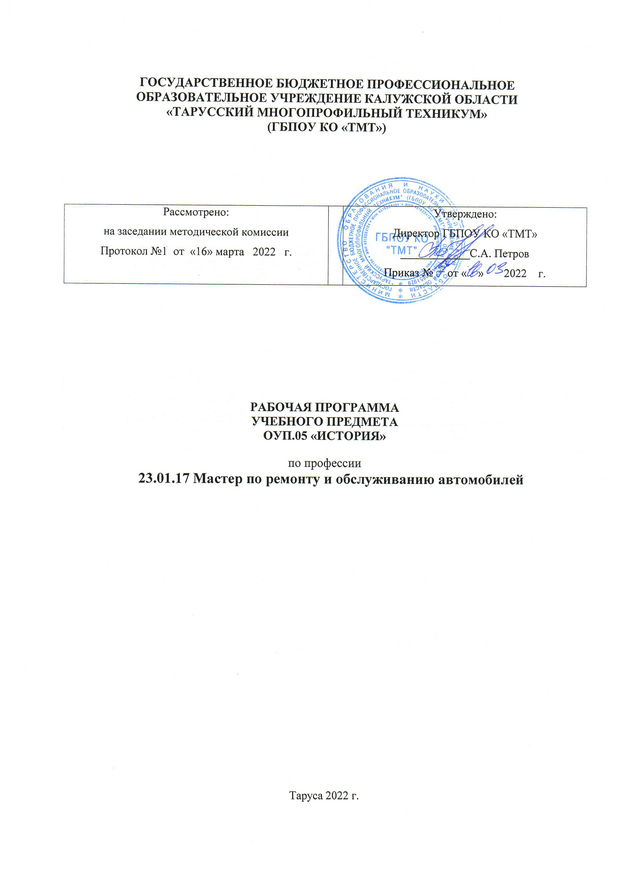 Рабочая программа общеобразовательной профильной учебной дисциплины «История» разработана на основе Федерального государственного образовательного стандарта среднего общего образования (далее ФГОС СОО) (приказ Минобрнауки России от 17 мая 2012 г. № 413), Федерального государственного образовательного стандарта по специальности среднего профессионального образования (далее – ФГОС СПО)  Мастер по ремонту и обслуживанию автомобилей». (Приказ Министерства образования и науки РФ от 17 марта 2015 г. N 247) Примерной программы общеобразовательной учебной дисциплины «История» для профессиональных образовательных организаций, рекомендованной Федеральным государственным автономным учреждением «Федеральный институт развития образования» (ФГАУ «ФИРО»)качестве примерной программы для реализации основной профессиональной образовательной программы СПО на базе основного общего образования с получением среднего общего образования (Протокол № 3 от 21 июля 2015 г. Регистрационный номер рецензии 376 от 23 июля 2015 г. ФГАУ «ФИРО»)Организация-разработчик: ГБПОУ КО «Тарусский многопрофильный техникум»Разработчик: Русина А.И.., преподаватель истории.Пояснительная запискаПрограмма общеобразовательной учебной дисциплины «История» предназначена для изучения истории в профессиональных образовательных организациях, реализующих образовательную программу среднего общего образования в пределах освоения основной профессиональной образовательной программы СПО (ОПОП СПО) на базе основного общего образования при подготовке квалифицированных рабочих, служащих.Программа разработана на основе требований ФГОС среднего общего образования, предъявляемых к структуре, содержанию и результатам освоения учебной дисциплины «История», в соответствии с Рекомендациями по организации получения среднего общего образования в пределах освоения образовательных программ среднего профессионального образования на базе основного общего образования с учетом требований федеральных государственных образовательных стандартов и получаемой среднего профессионального образования (письмо Департамента государственной политики в сфере подготовки рабочих кадров и ДПО Минобрнауки России от 17.03.2015 № 06-259).Содержание программы «История» направлено на достижение следующих целей:формирование у молодого поколения исторических ориентиров самоидентификации всовременном мире, гражданской идентичности личности;формирование понимания истории как процесса эволюции общества, цивилизации иистории как науки;усвоение	интегративной	системы	знаний	об	истории	человечества	при	особомвнимании к месту и роли России во всемирно-историческом процессе;развитие способности у обучающихся осмысливать важнейшие исторические события,процессы и явления;формирование у обучающихся системы базовых национальных ценностей на основе осмысления общественного развития, осознания уникальности каждой личности, раскрывающейся полностью только в обществе и через общество;воспитание обучающихся в духе патриотизма, уважения к истории своего Отечества как единого многонационального государства, построенного на основе равенства всех народов России.Программа учебной дисциплины «История» является основой для разработки рабочих программ, в которых профессиональные образовательные организации, реализующие образовательную программу среднего общего образования в пределах освоения ОПОП СПО на базе основного общего образования, уточняют содержание учебного материала, последовательность его изучения, распределение учебных часов, тематику рефератов, виды самостоятельных работ, учитывая специфику программ подготовки квалифицированных рабочих, служащих, специалистов среднего звена, осваиваемой профессии или специальности.Профессиональная составляющая реализуется в рабочей программе по предмету «История» через систему уроков с Практико-ориентированными заданиями и через выполнение обучающимися проектной деятельности.ОБЩАЯ ХАРАКТЕРИСТИКА УЧЕБНОЙ ДИСЦИПЛИНЫ «ИСТОРИЯ»Система исторического образования в России должна продолжить формирование и развитие исторических ориентиров самоидентификации молодых людей в современном мире, их гражданской позиции, патриотизма как нравственного качества личности.Значимость исторического знания в образовании обусловлена его познавательными и мировоззренческими свойствами, вкладом в духовно-нравственное становление молодежи.Содержание учебной дисциплины «История» ориентировано на осознание студентами базовых национальных ценностей российского общества, формирование российской гражданской идентичности, воспитание гражданина России, сознающего объективную необходимость выстраивания собственной образовательной траектории, непрерывного профессионального роста.Ключевые процессы, явления, факты всемирной и российской истории представлены в контексте всемирно-исторического процесса, в его социально-экономическом, политическом, этнокультурном и духовном аспектах. Особое внимание уделено исто-рическим реалиям, оказавшим существенное влияние на «облик современности» как в России, так и во всем мире.Принципиальные оценки ключевых исторических событий опираются на положения Историко-культурного стандарта (ИКС), в котором сформулированы основные подходы к преподаванию отечественной истории, представлен перечень рекомендуемых для изучения тем, понятий и терминов, событий и персоналий, а также список «трудных вопросов истории».При отборе содержания учебной дисциплины «История» учитывались следующие принципы:многофакторный подход к истории, позволяющий показать всю сложность и многомерность предмета, продемонстрировать одновременное действие различных факторов, приоритетное значение одного из них в тот или иной период;направленность содержания на развитие патриотических чувств обучающихся, воспитание у них гражданских качеств, толерантности мышления;внимание к личностно-психологическим аспектам истории, которые проявляются прежде всего в раскрытии влияния исторических деятелей на ход исторического процесса;акцент на сравнении процессов, происходивших в различных странах, показ общеисторических тенденций и специфики отдельных стран;ориентация обучающихся на самостоятельный поиск ответов на важные вопросы истории, формирование собственной позиции при оценке ключевых исторических проблем.Основой учебной дисциплины «История» являются содержательные линии: исто-рическое время, историческое пространство и историческое движение. В разделе программы «Содержание учебной дисциплины» они представлены как сквозные содержательные линии:эволюция хозяйственной деятельности людей в зависимости от уровня развития производительных сил и характера экономических отношений;процессы формирования и развития этно-национальных, социальных, религиозных и политических общностей;образование и развитие государственности в последовательной смене форм и типов, моделей взаимоотношений власти и общества, эволюция политической системы;социальные движения со свойственными им интересами, целями и противоречиями; эволюция международных отношений;развитие культуры разных стран и народов.Содержание учебной дисциплины «История» разработано с ориентацией на профили профессионального образования, в рамках которых студенты осваивают профессии СПО и специальности СПО ФГОС среднего профессионального образования. Это выражается в содержании обучения, количестве часов, выделяемых на изучение отдельных тем программы, глубине их освоения обучающимися, объеме и характере практических занятий, видах внеаудиторной самостоятельной работы студентов.Неотъемлемой частью образовательного процесса являются выполнение обучающимися практических заданий, индивидуальных проектов, подготовка рефератов (докладов), ВСР.Изучение общеобразовательной учебной дисциплины «История» завершается подведением итогов в форме дифференцированного зачета.Место УЧЕБНОЙ ДИСЦИПЛИНЫ В УЧЕБНОМ ПЛАНЕУчебная дисциплина «История» является учебным предметом обязательной предметной области «Общественные науки» ФГОС среднего общего образования.профессиональных образовательных организациях, реализующих образовательную программу среднего общего образования в пределах освоения ОПОП СПО на базе основного общего образования, учебная дисциплина «История» изучается в общеобразовательном цикле учебного плана ОПОП СПО на базе основного общего образования с получением среднего общего образования (ППКРС).учебных планах ППКРС, место учебной дисциплины «История» — в составе общих общеобразовательных учебных дисциплин, формируемых из обязательных предметных областей ФГОС среднего общего образования, для профессий СПО или специальностей СПО соответствующего профиля профессионального образования. КодификаторРезультаты освоения учебной дисциплины – личностные, метапредметные, предметныетемамСоставление презентацийСоставлениесравнительной таблицы,анализ  историческихисточников.Индивидуальноепроектное задание.СОДЕРЖАНИЕ УЧЕБНОЙ ДИСЦИПЛИНЫВведениеЗначение изучения истории. Проблема достоверности исторических знаний. Исторические источники, их виды, основные методы работы с ними. Вспомогательные исторические дисциплины. Историческое событие и исторический факт. Концепции исторического развития (формационная, цивилизационная, их сочетание). Периодизация всемирной истории. История России — часть всемирной истории.Древнейшая стадия истории человечестваПроисхождение человека. Люди эпохи палеолита. Источники знаний о древнейшем человеке. Проблемы антропогенеза. Древнейшие виды человека. Расселение древнейших людей по земному шару. Появление человека современного вида. Палеолит. Условия жизнизанятия первобытных людей. Социальные отношения. Родовая община. Формы первобытного брака. Достижения людей палеолита. Причины зарождения и особенности первобытной религии и искусства. Археологические памятники палеолита на территории России. Практические занятияАрхеологические памятники палеолита на территории России.Неолитическая революция и ее последствия.  Понятие  «неолитическая  революция».Причины неолитической революции. Зарождение производящего хозяйства, появление земледелия и животноводства. Прародина производящего хозяйства. Последствия неолитической революции. Древнейшие поселения земледельцев и животноводов.Неолитическая революция на территории современной России. Первое и второе общественное разделение труда. Появление ремесла и торговли. Начало формирования народов. Индоевропейцы и проблема их прародины. Эволюция общественных отношений, усиление неравенства. Соседская община. Племена и союзы племен. Укрепление власти вождей. Возникновение элементов государственности. Древнейшие города.Практическое занятиеНеолитическая революция на территории современной России.2 . Цивилизации Древнего мираДревнейшие государства. Понятие цивилизации. Особенности цивилизаций Древнего мира — древневосточной и античной. Специфика древнеегипетской цивилизации. Города-государства Шумера. Вавилон. Законы царя Хаммурапи. Финикийцы и их достижения. Древние евреи в Палестине. Хараппская цивилизация Индии. Индия под властью ариев. Зарождение древнекитайской цивилизации.Практическое занятиеОсобенности цивилизаций Древнего мира — древневосточной и античной.Великие державы Древнего Востока. Предпосылки складывания великих держав, их особенности. Последствия появления великих держав. Хеттское царство. Ассирийская военная держава. Урарту. Мидийско-Персидская держава — крупнейшее государство Древнего Востока. Государства Индии. Объединение Китая. Империи Цинь и Хань.Древняя Греция. Особенности географического положения и природы Греции. Минойская и микенская цивилизации. Последствия вторжения дорийцев в Грецию. Складывание полисного строя. Характерные черты полиса. Великая греческая колонизация ипоследствия. Развитие демократии в Афинах. Спарта и ее роль в истории Древней Греции.Греко-персидские войны, их ход, результаты, последствия. Расцвет демократии в Афинах.Причины и результаты кризиса полиса. Македонское завоевание Греции. Походы Александра Македонского и их результаты. Эллинистические государства — синтез античной и древневосточной цивилизации.Практическое занятиеВеликая греческая колонизация и ее последствия.Древний Рим. Рим в период правления царей. Рождение Римской республики и особенности управления в ней. Борьба патрициев и плебеев, ее результаты. Римские завоевания. Борьба с Карфагеном. Превращение Римской республики в мировую державу.Система управления в Римской республике. Внутриполитическая борьба, гражданские войны. Рабство в Риме, восстание рабов под предводительством Спартака. От республики к империи. Римская империя: территория, управление. Периоды принципата и домината. Рим и провинции. Войны Римской империи. Римляне и варвары. Кризис Римской империи. Поздняя империя. Эволюция системы императорской власти. Колонат. Разделение Римской империи на Восточную и Западную. Великое переселение народов и падение Западной Римской империи.Практическое занятиеВеликое переселение народов и падение Западной Римской империи.Культура и религия Древнего мира. Особенности культуры и религиозных воззрений Древнего Востока. Монотеизм. Иудаизм. Буддизм — древнейшая мировая религия. Зарождение конфуцианства в Китае. Достижения культуры Древней Греции. Особенности древнеримской культуры. Античная философия, наука, литература, архитектура,изобразительное искусство. Античная культура как фундамент современной мировой культуры. Религиозные представления древних греков и римлян. Возникновение христианства. Особенности христианского вероучения и церковной структуры. Превращение христианства в государственную религию Римской империи.Практические занятия Возникновение христианства.Особенности христианского вероучения и церковной структуры.Цивилизации Запада и Востока в Средние века Великое переселение народов и образование варварских королевств в Европе.Средние века: понятие, хронологические рамки, периодизация. Варвары и их вторжения на территорию Римской империи. Крещение варварских племен. Варварские королевства, особенности отношений варваров и римского населения в различных королевствах. Синтез позднеримского и варварского начал в европейском обществе раннего Средневековья. Варварские правды.Возникновение ислама. Арабские завоевания. Арабы. Мухаммед и его учение. Возникновение ислама. Основы мусульманского вероучения. Образование Арабского халифата. Арабские завоевания. Мусульмане и христиане. Халифат Омейядов и Аббасидов. Распад халифата. Культура исламского мира. Архитектура, каллиграфия, литература. Развитие науки. Арабы как связующее звено между культурами античного мира и средневековой Европы.Практические занятияВозникновение ислама.Основы мусульманского вероучения.Византийская империя. Территория Византии. Византийская империя: власть, управление. Расцвет Византии при Юстиниане. Попытка восстановления Римской империи. Кодификация права. Византия и славяне, славянизация Балкан. Принятие христианства славянскими народами. Византия и страны Востока. Турецкие завоевания и падение Византии. Культура Византии. Сохранение и переработка античного наследия. Искусство, иконопись, архитектура. Человек в византийской цивилизации. Влияние Византии на государственность и культуру России.Практическое занятиеПринятие христианства славянскими народами.Восток в Средние века. Средневековая Индия. Ислам в Индии. Делийский султанат. Культура средневековой Индии. Особенности развития Китая. Административно-бюрократическая система. Империи Суй, Тан. Монголы. Чингисхан. Монгольские завоевания, управление державой. Распад Монгольской империи. Империя Юань в Китае. Свержение монгольского владычества в Китае, империя Мин. Китайская культура и ее влияние на соседние народы. Становление и эволюция государственности в Японии. Самураи. Правление сёгунов.Практическое занятиеКитайская культура и ее влияние на соседние народы.Империя Карла Великого и ее распад. Феодальная раздробленность в Европе. Королевство франков. Военная реформа Карла Мартела и ее значение. Франкские короли и римские папы. Карл Великий, его завоевания и держава. Каролингское возрождение. Распад Каролингской империи. Причины и последствия феодальной раздробленности. Британия в раннее Средневековье. Норманны и их походы. Норманнское завоевание Англии.Практическое занятиеВоенная реформа Карла Мартела и ее значение.Основные черты западноевропейского феодализма. Средневековое общество. Феодализм: понятие, основные черты. Феодальное землевладение, вассально-ленные отношения. Причины возникновения феодализма. Структура и сословия средневекового общества. Крестьяне, хозяйственная жизнь, крестьянская община. Феодалы. Феодальный замок. Рыцари, рыцарская культура.Практическое занятиеСтруктура и сословия средневекового общества.Средневековый западноевропейский город. Города Средневековья, причины их возникновения. Развитие ремесла и торговли. Коммуны и сеньоры. Городские республики. Ремесленники и цехи. Социальные движения. Повседневная жизнь горожан. Значение средневековых городов.Практическое занятиеПовседневная жизнь горожан в Средние века.Католическая церковь в Средние века. Крестовые походы. Христианская церковь в Средневековье. Церковная организация и иерархия. Усиление роли римских пап. Разделение церквей, католицизм и православие. Духовенство, монастыри, их роль в средневековом обществе. Клюнийская реформа, монашеские ордена. Борьба пап и императоров Священной Римской империи. Папская теократия. Крестовые походы, их последствия. Ереси в Средние века: причины их возникновения и распространения. Инквизиция. Упадок папства.Практическое занятиеКрестовые походы, их последствия.Зарождение централизованных государств в Европе. Англия и Франция в Средние века. Держава Плантагенетов. Великая хартия вольностей. Франция под властью Капетингов на пути к единому государству. Оформление сословного представительства (Парламент в Англии, Генеральные штаты во Франции). Столетняя война и ее итоги. Османское государство и падение Византии. Рождение Османской империи и государства Европы. Пиренейский полуостров в Средние века. Реконкиста. Образование Испании и Португалии. Политический и культурный подъем в Чехии. Ян Гус. Гуситские войны и их последствия. Перемены во внутренней жизни европейских стран. «Черная смерть» и ее последствия. Изменения в положении трудового населения. Жакерия. Восстание Уота Тайлера. Завершение складывания национальных государств. Окончательное объединение Франции. Война Алой и Белой розы в Англии. Укрепление королевской власти в Англии.Практические занятияПолитический и культурный подъем в Чехии. Ян Гус.Гуситские войны и их последствия.Средневековая культура Западной Европы. Начало Ренессанса. Особенности и достижения средневековой культуры. Наука и богословие. Духовные ценности Средневековья. Школы и университеты. Художественная культура (стили, творцы, памятники искусства). Изобретение книгопечатания и последствия этого события. Гуманизм. Начало Ренессанса (Возрождения). Культурное наследие европейского Средневековья.Практическое занятиеКультурное наследие европейского Средневековья.От Древней Руси к Российскому государствуОбразование Древнерусского государства. Восточные славяне: происхождение, расселение, занятия, общественное устройство. Взаимоотношения с соседними народами и государствами. Предпосылки и причины образования Древнерусского государства. Новгород и Киев — центры древнерусской государственности. Варяжская проблема. Формирование княжеской власти (князь и дружина, полюдье). Первые русские князья, их внутренняя и внешняя политика. Походы Святослава.Практическое занятиеПредпосылки и причины образования Древнерусского государства.Крещение Руси и его значение. Начало правления князя Владимира Святославича. Организация защиты Руси от кочевников. Крещение Руси: причины, основные события, значение. Христианство и язычество. Церковная организация на Руси. Монастыри. Распространение культуры и письменности.Практическое занятиеКрещение Руси: причины, основные события, значение.Общество Древней Руси. Социально-экономический и политический строй Древней Руси. Земельные отношения. Свободное и зависимое население. Древнерусские города, развитие ремесел и торговли. Русская Правда. Политика Ярослава Мудрого и Владимира Мономаха. Древняя Русь и ее соседи.Раздробленность на Руси. Политическая раздробленность: причины и последствия. Крупнейшие самостоятельные центры Руси, особенности их географического, социально-политического и культурного развития. Новгородская земля. Владимиро-Суздальское княжество. Зарождение стремления к объединению русских земель.Практическое занятиеВладимиро-Суздальское княжество.Древнерусская культура. Особенности древнерусской культуры. Возникновение письменности. Летописание. Литература (слово, житие, поучение, хождение). Былинный эпос. Деревянное и каменное зодчество. Живопись (мозаики, фрески). Иконы. Декоративно-прикладное искусство. Развитие местных художественных школ.Практическое занятиеДеревянное и каменное зодчество.Монгольское завоевание и его последствия. Монгольское нашествие. Сражение на Калке. Поход монголов на Северо-Западную Русь. Героическая оборона русских городов. Походы монгольских войск на Юго-Западную Русь и страны Центральной Европы. Значение противостояния Руси монгольскому завоеванию. Борьба Руси против экспансии с Запада. Александр Ярославич. Невская битва. Ледовое побоище. Зависимость русских земель от Орды и ее последствия. Борьба населения русских земель против ордынского владычества.Практическое занятиеЗначение противостояния Руси монгольскому завоеванию.Начало возвышения Москвы. Причины и основные этапы объединения русских земель. Москва и Тверь: борьба за великое княжение. Причины и ход возвышения Москвы. Московские князья и их политика. Княжеская власть и церковь. Дмитрий Донской. Начало борьбы с ордынским владычеством. Куликовская битва, ее значение.Практическое занятиеКуликовская битва, ее значение.Образование единого Русского государства. Русь при преемниках Дмитрия Донского. Отношения между Москвой и Ордой, Москвой и Литвой. Феодальная война второй четверти XV века, ее итоги. Автокефалия Русской православной церкви. Иван III. Присоединение Новгорода. Завершение объединения русских земель. Прекращение зависимости Руси от Золотой Орды. Войны с Казанью, Литвой, Ливонским орденом и Швецией. Образование единого Русского государства и его значение. Усиление великокняжеской власти. Судебник 1497 года. Происхождение герба России. Система землевладения. Положение крестьян, ограничение их свободы. Предпосылки и начало складывания крепостнической системы.Практическое занятиеОбразование единого Русского государства и его значение.Россия в XV!—XV!! веках: от великого княжества к царствуРоссия в правление Ивана Грозного. Россия в период боярского правления. Иван IV. Избранная рада. Реформы 1550-х годов и их значение. Становление приказной системы. Укрепление армии. Стоглавый собор. Расширение территории государства, его многонациональный характер. Походы на Казань. Присоединение Казанского и Астраханского ханств, борьба с Крымским ханством, покорение Западной Сибири. Ливонская война, ее итоги и последствия. Опричнина, споры о ее смысле. Последствия опричнины. Россия в конце XVI века, нарастание кризиса. Учреждение патриаршества. Закрепощение крестьян.Практическое занятиеОпричнина, споры о ее смысле.Смутное время начала XVII века. Царствование Б. Годунова. Смута: причины, участ-ники, последствия. Самозванцы. Восстание под предводительством И. Болотникова. Вмешательство Речи Посполитой и Швеции в Смуту. Оборона Смоленска. Освободительная борьба против интервентов. Патриотический подъем народа. Окончание Смуты и возрождение российской государственности. Ополчение К. Минина и Д. Пожарского. Освобождение Москвы. Начало царствования династии Романовых.Практическое занятиеОкончание Смуты и возрождение российской государственности. Экономическое исоциальное развитие России в XVII веке. Народные движения.Экономические последствия Смуты. Восстановление хозяйства. Новые явления в экономике страны: рост товарно-денежных отношений, развитие мелкотоварного производства, возникновение мануфактур. Развитие торговли, начало формирования всероссийского рынка. Окончательное закрепощение крестьян. Народные движения в XVII веке: причины, формы, участники. Городские восстания. Восстание под предводительством С.Т.Разина. Практическое занятиеНародные движения в XVII веке: причины, формы, участники.Становление абсолютизма в России. Внешняя политика России в ХУЛ веке. Усиление царской власти. Развитие приказной системы. Преобразования в армии. Начало становления абсолютизма. Власть и церковь. Реформы патриарха Никона. Церковный раскол. Протопоп Аввакум. Освоение Сибири и Дальнего Востока. Русские первопроходцы. Внешняя политика России в XVII веке. Взаимоотношения с соседними государствами и народами. Россия и Речь Посполитая. Смоленская война. Присоединение к России Левобережной Украины и Киева. Отношения России с Крымским ханством и Османской империей. Практические занятияРеформы патриарха Никона.Церковный раскол.Культура Руси конца XIII—XVII веков. Культура XIII—XV веков. Летописание. Важнейшие памятники литературы (памятники куликовского цикла, сказания, жития, хождения). Развитие зодчества (Московский Кремль, монастырские комплексы-крепости). Расцвет иконописи (Ф. Грек, А. Рублев). Культура XVI века. Книгопечатание (И. Федоров). Публицистика. Зодчество (шатровые храмы). «Домострой». Культура XVII века. Традиции и новые веяния, усиление светского характера культуры. Образование. Литература: новые жанры (сатирические повести, автобиографические повести), новые герои. Зодчество: основные стили и памятники. Живопись (С. Ушаков).Практическое занятиеКультура России XVII века.Страны Запада и Востока в XVI —XVIII векеЭкономическое развитие и перемены в западноевропейском обществе. Новые формы организации производства. Накопление капитала. Зарождение ранних капиталистических отношений. Мануфактура. Открытия в науке, усовершенствование в технике, внедрение технических новинок в производство. Революции в кораблестроении и военном деле. Совершенствование огнестрельного оружия. Развитие торговли и товарно-денежных отношений. Революция цен и ее последствия.Практическое занятиеЗарождение ранних капиталистических отношений.Великие географические открытия. Образование колониальных империй. Великие географические открытия, их технические, экономические и интеллектуальные предпосылки. Поиски пути в Индию и открытие Нового Света (Х. Колумб, Васко да Гама, Ф. Магеллан). Разделы сфер влияния и начало формирования колониальной системы. Испанские и португальские колонии в Америке. Политические, экономические и культурные последствия Великих географических открытий.Практическое занятиеПолитические, экономические и культурные последствия Великих географических открытий.Возрождение и гуманизм в Западной Европе. Эпоха Возрождения. Понятие «Воз-рождение». Истоки и предпосылки становления культуры Ренессанса в Италии. Гуманизм и новая концепция человеческой личности. Идеи гуманизма в Северной Европе. Влияние гуманистических идей в литературе, искусстве и архитектуре. Высокое Возрождение в Италии. Искусство стран Северного Возрождения.Практическое занятиеВысокое Возрождение в Италии.Реформация и контрреформация. Понятие «протестантизм». Церковь накануне Реформации. Гуманистическая критика церкви. Мартин Лютер. Реформация в Германии, лютеранство. Религиозные войны. Крестьянская война в Германии. Жан Кальвин и распространение его учения. Новая конфессиональная карта Европы. Контрреформация и попытки преобразований в католическом мире. Орден иезуитов.Практическое занятиеКрестьянская война в Германии.Становление абсолютизма в европейских странах. Абсолютизм как общественно-политическая система. Абсолютизм во Франции. Религиозные войны и правление Генриха IV. Франция при кардинале Ришелье. Фронда. Людовик XIV — «король-солнце». Абсолютизм в Испании. Испания и империя Габсбургов в XVII—XVIII веках. Англия в эпоху Тюдоров. Превращение Англии в великую морскую державу при Елизавете I. Общие черты и особенности абсолютизма в странах Европы. «Просвещенный абсолютизм», его значение и особенности в Пруссии, при монархии Габсбургов.Практическое занятиеОбщие черты и особенности абсолютизма в странах Европы.Англия в XVII—ХVIII веках. Причины и начало революции в Англии. Демократические течения в революции. Провозглашение республики. Протекторат О. Кромвеля. Реставрация монархии. Итоги, характер и значение Английской революции. «Славная революция». Английское Просвещение. Дж. Локк. Политическое развитие Англии в XVIII веке.Колониальные проблемы. Подъем мануфактурного производства. Начало промышленной революции. Изменения в социальной структуре общества.Практическое занятиеИтоги, характер и значение Английской революции.Страны Востока в XVI — XVIII веках. Османские завоевания в Европе. Борьба европейских стран с османской опасностью. Внутренний строй Османской империи и причины ее упадка. Маньчжурское завоевание Китая. Империя Цин и ее особенности. Начало проникновения европейцев в Китай. Цинская политика изоляции. Сёгунат Токугавы в Японии.Практическое занятиеСёгунат Токугавы в Японии.Страны Востока и колониальная экспансия европейцев. Колониальные захваты Англии, Голландии и Франции. Колониальное соперничество. Складывание колониальной системы. Колонизаторы и местное население. Значение колоний для развития стран Западной Европы. Испанские и португальские колонии Америки, ввоз африканских рабов. Английские колонии в Северной Америке: социально-экономическое развитие и политическое устройство. Рабовладение. Европейские колонизаторы в Индии. Захват Индии Англией и его последствия.Практическое занятиеЕвропейские колонизаторы в Индии.Международные отношения в XVII—XVIII веках. Религиозные, экономические и колониальные противоречия. Причины, ход, особенности, последствия Тридцатилетней войны. Вестфальский мир и его значение. Гегемония Франции в Европе во второй половине XVII века. Династические войны XVIII века. (Война за испанское наследство, Война за австрийское наследство). Семилетняя война — прообраз мировой войны.Практическое занятиеПричины, ход, особенности, последствия Тридцатилетней войны.Развитие европейской культуры и науки в XVII—XVIII веках. Эпоха просвещения. Новые художественные стили: классицизм, барокко, рококо. Крупнейшие писатели, художники, композиторы. Просвещение: эпоха и идеология. Развитие науки, важнейшие достижения. Идеология Просвещения и значение ее распространения. Учение о естественном праве и общественном договоре. Вольтер, Ш. Монтескьё, Ж.Ж.Руссо.Практическое занятиеИдеология Просвещения и значение ее распространения.Война за независимость и образование США. Причины борьбы английских колоний в Северной Америке за независимость. Начало освободительного движения. Декларация независимости США. Образование США. Война за независимость как первая буржуазная революция в США. Конституция США. Билль о правах.Практическое занятиеВойна за независимость как первая буржуазная революция в США.Французская революция конца XVIII века. Предпосылки и причины Французской революции конца XVIII века. Начало революции. Декларация прав человека и гражданина. Конституционалисты, жирондисты и якобинцы. Конституция 1791 года. Начало революционных войн. Свержение монархии и установление республики. Якобинская диктатура. Террор. Падение якобинцев. От термидора к брюмеру. Установление во Франции власти Наполеона Бонапарта. Итоги революции. Международное значение революции.Практическое занятиеЯкобинская диктатура.Россия в конце XVII— XVIII веков: от царства к империиРоссия в эпоху петровских преобразований. Дискуссии о Петре I, значении и цене его преобразований. Начало царствования Петра I. Стрелецкое восстание. Правление царевны Софьи. Крымские походы В. В. Голицына. Начало самостоятельного правления Петра I. Азовские походы. Великое посольство. Первые преобразования. Северная война: причины, основные события, итоги. Значение Полтавской битвы. Прутский и Каспийский походы. Провозглашение России империей. Государственные реформы Петра I. Реорганизация армии. Реформы государственного управления (учреждение Сената, коллегий, губернская реформа и др.). Указ о единонаследии. Табель о рангах. Утверждение абсолютизма. Церковная реформа. Развитие экономики. Политика протекционизма и меркантилизма. Подушная подать. Введение паспортной системы. Социальные движения. Восстания в Астрахани, на Дону. Итоги и цена преобразований Петра Великого.Практическое занятиеИтоги и цена преобразований Петра Великого.Экономическое и социальное развитие в XVIII веке. Народные движения. Развитие промышленности и торговли во второй четверти — конце ХУШ века. Рост помещичьего землевладения. Основные сословия российского общества, их положение. Усиление крепостничества. Восстание под предводительством Е.И.Пугачева и его значение.Практическое занятиеВосстание под предводительством Е. И. Пугачева и его значение.Внутренняя и внешняя политика России в середине — второй половине XVIII века. Дворцовые перевороты: причины, сущность, последствия. Внутренняя и внешняя политика преемников Петра I. Расширение привилегий дворянства. Русско-турецкая война 1735 — 1739 годов. Участие России в Семилетней войне. Короткое правление Петра III. Правление Екатерины II. Политика «просвещенного абсолютизма»: основные направления, мероприятия, значение. Уложенная комиссия. Губернская реформа. Жалованные грамоты дворянству и городам. Внутренняя политика Павла I, его свержение. Внешняя политика Екатерины II. Русско-турецкие войны и их итоги. Великие русские полководцы и флотоводцы (П. А. Румянцев, А. В. Суворов, Ф. Ф. Ушаков). Присоединение и освоение Крыма и Новороссии; Г. А. Потемкин. Участие России в разделах Речи Посполитой. Внешняя политика Павла I. Итальянский и Швейцарский походы А.В.Суворова, Средиземноморская экспедиция Ф. Ф. Ушакова.Практическое занятиеПрисоединение и освоение Крыма и Новороссии.Русская культура XVIII века. Нововведения в культуре петровских времен. Про-свещение и научные знания (Ф.Прокопович. И.Т.Посошков). Литература и искусство. Архитектура и изобразительное искусство (Д. Трезини, В. В. Растрелли, И. Н. Никитин). Культура и быт России во второй половине XVIII века. Становление отечественной науки; М.В.Ломоносов. Исследовательские экспедиции. Историческая наука (В. Н. Татищев). Русские изобретатели (И. И. Ползунов, И. П. Кулибин). Общественная мысль (Н. И. Новиков, А. Н. Радищев). Литература: основные направления, жанры, писатели (А. П. Сумароков, Н. М. Карамзин, Г. Р. Державин, Д. И. Фонвизин). Развитие архитектуры,живописи, скульптуры, музыки (стили и течения, художники и их произведения). Театр (Ф.Г. Волков).Практическое занятиеИсторическая наука в России в ХVIII веке.Становление индустриальной цивилизацииПромышленный переворот и его последствия. Промышленный переворот (про-мышленная революция), его причины и последствия. Важнейшие изобретения.Технический переворот в промышленности. От мануфактуры к фабрике. Машинное производство. Появление новых видов транспорта и средств связи. Социальные последствия промышленной революции. Индустриальное общество. Экономическое развитие Англии и Франции в ХГХ веке. Конец эпохи «свободного капитализма». Концентрация производства и капитала. Монополии и их формы. Финансовый капитал. Роль государства в экономике.Практическое занятиеСоциальные последствия промышленной революции. Индустриальное общество.Международные отношения. Войны Французской революции и Наполеоновские войны. Антифранцузские коалиции. Крушение наполеоновской империи и его причины. Создание Венской системы международных отношений. Священный союз. Восточный вопрос и обострение противоречий между европейскими державами. Крымская (Восточная) война ипоследствия. Франко-прусская война и изменение расстановки сил на мировой арене. Колониальные захваты. Противоречия между державами. Складывание системы союзов. Тройственный союз. Франко-русский союз — начало образования Антанты.Практическое занятиеКрымская (Восточная) война и ее последствия.Политическое  развитие  стран  Европы  и  Америки.  Страны  Европы  после  Напо-леоновских войн. Июльская революция во Франции. Образование независимых государств в Латинской Америке. Эволюция политической системы Великобритании, чартистское движение. Революции во Франции, Германии, Австрийской империи и Италии в 1848 —1849 годах: характер, итоги и последствия. Пути объединения национальных государств: Италии, Германии. Социально-экономическое развитие США в конце XVIII — первой половине XIXвека. Истоки конфликта Север — Юг. Президент А. Линкольн. Гражданская война в США.Отмена рабства. Итоги войны. Распространение социалистических идей. Первые социалисты. Учение К. Маркса. Рост рабочего движения. Деятельность I Интернационала. Возникновение социал-демократии. Образование II Интернационала. Течения внутри социал-демократии.Практическое занятие Гражданская война в США.Развитие  западноевропейской  культуры.  Литература.  Изобразительное  искусство.Музыка. Романтизм, реализм, символизм в художественном творчестве. Секуляризация науки. Теория Ч. Дарвина. Важнейшие научные открытия. Революция в физике. Влияние культурных изменений на повседневную жизнь и быт людей. Автомобили и воздухоплавание.Процесс модернизации в традиционных обществах ВостокаКолониальная экспансия европейских стран. Индия. Особенности социально-экономического и политического развития стран Востока. Страны Востока и страныЗапада: углубление разрыва в темпах экономического роста. Значение колоний для ускоренного развития западных стран. Колониальный раздел Азии и Африки. Традиционные общества и колониальное управление. Освободительная борьба народов колоний и зависимых стран. Индия под властью британской короны. Восстание сипаев и реформы в управлении Индии.Практическое занятиеКолониальный раздел Азии и Африки.Китай и Япония. Начало превращения Китая в зависимую страну. Опиумные войны. Восстание тайпинов, его особенности и последствия. Упадок и окончательное закабаление Китая западными странами. Особенности японского общества в период сёгуната Токугава. Насильственное «открытие» Японии. Революция Мэйдзи и ее последствия. Усиление Японии и начало ее экспансии в Восточной Азии.Практическое занятиеРеволюция Мэйдзи и ее последствия.Российская империя в XIX векеВнутренняя и внешняя политика России в начале XIX века. Император Александр I и его окружение. Создание министерств. Указ о вольных хлебопашцах.Меры по развитию системы образования. Проект М. М. Сперанского. Учреждение Государственного совета. Участие России в антифранцузских коалициях. Тильзит-ский мир 1807 года и его последствия. Присоединение к России Финляндии и Бессарабии. Отечественная война 1812 года. Планы сторон, основные этапы и сражения войны. Герои войны (М. И. Кутузов, П. И. Багратион, Н. Н. Раевский, Д. В. Давыдов и др.). Причины победы России в Отечественной войне 1812 года Заграничный поход русской армии 1813 — 1814 годов. Венский конгресс. Роль России в европейской политике в 1813 —1825 годах. Изменение внутриполитического курса Александра I в 1816 —1825 годах. Аракчеевщина. Военные поселения. Практическое занятиеОтечественная война 1812 года.Движение декабристов. Движение декабристов: предпосылки возникновения, идейные основы и цели, первые организации, их участники. Южное общество; «Русская правда» П. И. Пестеля. Северное общество; Конституция Н. М. Муравьева. Выступления декабристов в Санкт-Петербурге (14 декабря 1825 года) и на юге, их итоги. Значение движения декабристов.Практическое занятиеЗначение движения декабристов.Внутренняя политика Николая I. Правление Николая I. Преобразование и укрепление роли государственного аппарата. Кодификация законов. Социально-экономическое развитие России во второй четверти XIX века. Крестьянский вопрос. Реформа управления государственными крестьянами П. Д. Киселева. Начало промышленного переворота, его экономические и социальные последствия. Финансовая реформа Е.Ф.Канкрина. Политика в области образования. Теория официальной народности (С. С. Уваров).Практическое занятиеНачало промышленного переворота в России, его экономические и социальные последствия.Общественное движение во второй четверти XIX века. Оппозиционная общественная мысль. «Философическое письмо» П.Я.Чаадаева. Славянофилы (К. С. и И.С.Аксаковы, И. В.П.В.Киреевские, А.С.Хомяков, Ю.Ф.Самарин и др.) и западники (К. Д. Кавелин, С. М. Соловьев, Т. Н. Грановский и др.). Революционно-социалистические течения (А. И. Герцен, Н. П. Огарев, В. Г. Белинский). Общество петрашевцев. Создание А. И. Герценом теории русского социализма и его издательская деятельность.Практическое занятиеСоздание А. И. Герценом теории русского социализма и его издательская деятельность.Внешняя политика России во второй четверти XIX века. Россия и революционные события 1830 —1831 и 1848 —1849 годов в Европе. Восточный вопрос. Войны с Ираном и Турцией. Кавказская война. Крымская война 1853 — 1856 годов: причины, этапы военных действий, итоги. Героическая оборона Севастополя и ее герои.Практическое занятиеГероическая оборона Севастополя в 1854 —1855 годах и ее герои.Отмена крепостного права и реформы 60 — 70-х годов XIX века. Контрреформы.Необходимость и предпосылки реформ. Император Александр II и его окружение. Планы и проекты переустройства России. Подготовка крестьянской реформы. Разработка проекта реформы в Редакционных комиссиях. Основные положения Крестьянской реформы 1861 годаусловия освобождения крестьян. Значение отмены крепостного права. Земская и городская реформы, создание системы местного самоуправления. Судебная реформа, суд присяжных. Введение всеобщей воинской повинности. Реформы в области образования и печати. Итоги и следствия реформ 1860 — 1870-х годов. «Конституция М.Т.Лорис-Меликова». Александр III. Причины контрреформ, их основные направления и последствия.Практическое занятиеЗначение отмены крепостного права в России.Общественное движение во второй половине XIX века. Общественное движение в России в последней трети XIX века. Консервативные, либеральные, радикальные течения общественной мысли. Народническое движение: идеология (М. А. Бакунин, П. Л. Лавров, П. Н. Ткачев), организации, тактика. Деятельность «Земли и воли» и «Народной воли». Охота народовольцев на царя. Кризис революционного народничества. Основные идеи либерального народничества. Распространение марксизма и зарождение российской социал-демократии. Начало рабочего движения.Практическое занятие Народническое движение.Экономическое развитие во второй половине XIX века. Социально-экономическое развитие пореформенной России. Сельское хозяйство после отмены крепостного права. Развитие торговли и промышленности. Железнодорожное строительство. Завершение промышленного переворота, его последствия. Возрастание роли государства в экономической жизни страны. Курс на модернизацию промышленности. Экономические и финансовые реформы (Н^^унге, С.Ю.Витте). Разработка рабочего законодательства.Практическое занятиеКурс на модернизацию промышленности в России во второй половине Х!Х века.Внешняя политика России во второй половине XIX века. Европейская политика. А. М.Горчаков и преодоление последствий поражения в Крымской войне. Русско-турецкая война 1877— 1878 годов, ход военных действий на Балканах — в Закавказье. Роль России в освобождении балканских народов. Присоединение Казахстана и Средней Азии. Заключение русско-французского союза. Политика России на Дальнем Востоке. Россия в международных отношениях конца XIX века.Практическое занятие Русско-турецкая война 1877—1878 годов.Русская культура XIX века. Развитие науки и техники (Н. И. Лобачевский, Н. И. Пирогов, Н. Н. Зинин, Б. С. Якоби, А. Г. Столетов, Д. И. Менделеев, И. М. Сеченов и др.). Географические экспедиции, их участники. Расширение сети школ и университетов. Основные стили в художественной культуре (романтизм, классицизм, реализм). Золотой век русской литературы: писатели и их произведения (В. А. Жуковский,A. С. Пушкин, М. Ю. Лермонтов, Н. В. Гоголь и др.). Общественное звучание литера-туры (Н. А. Некрасов, И. С. Тургенев, Л. Н. Толстой, Ф. М. Достоевский). Становлениеразвитие национальной музыкальной школы (М.И.Глинка, П.И.Чайковский, Мо-гучая кучка). Расцвет театрального искусства, возрастание его роли в общественной жизни. Живопись: академизм, реализм, передвижники. Архитектура: стили (русский ампир, классицизм), зодчие и их произведения. Место российской культуры в миро-вой культуре XIX века.Практическое занятие Золотой век русской литературы.От Новой истории к НовейшейМир в начале ХХ века. Понятие «новейшая история». Важнейшие изменения на карте мира. Первые войны за передел мира. Окончательное формирование двух блоков в Европе (Тройственного союза и Антанты), нарастание противоречий между ними. Военно-политические планы сторон. Гонка вооружений. Балканские войны. Подготовка к большой войне. Особенности экономического развития Великобритании, Франции, Германии, США. Социальные движения и социальные реформы. Реформизм в деятельности правительств. Влияние достижений научно-технического прогресса.Пробуждение Азии в начале ХХ века. Колонии, зависимые страны и метрополии. Начало антиколониальной борьбы. Синьхайская революция в Китае. Сун Ятсен. Гоминьдан. Кризис Османской империи и Младотурецкая революция. Революция в Иране. Национально-освободительная борьба в Индии против британского господства. Индийский национальный конгресс. М. Ганди.Практическое занятиеСиньхайская революция в Китае.Россия на рубеже XIX— XX веков. Динамика промышленного развития. Роль государства в экономике России. Аграрный вопрос. Император Николай II, его политические воззрения. Общественное движение Возникновение социалистических и либеральных организаций и партий: их цели, тактика, лидеры (Г. В. Плеханов,B. М. Чернов, В. И. Ленин, Ю. О. Мартов, П. Б. Струве). Усиление рабочего и крестьян-ского движения. Внешняя политика России. Конференции в Гааге. Усиление влия-ния в Северо-Восточном Китае. Русско-японская война 1904 —1905 годов: планы сторон, основные сражения. Портсмутский мир.Революция 1905 —1907 годов в России. Причины революции. «Кровавое воскресенье» и начало революции. Развитие революционных событий и политика властей. Советы как форма политического творчества масс. Манифест 17 октября 1905 года. Московское восстание. Спад революции. Становление конституционной монархии и элементов гражданского общества. Легальные политические партии. Опыт российскогопарламентаризма 1906 —1917 годов: особенности парламентской системы, ее полномочия и влияние на общественно-политическую жизнь, тенденции эволюции. Результаты Первой российской революции в политических и социальных аспектах.Практическое занятиеСтановление конституционной монархии и элементов гражданского общества.Россия в период столыпинских реформ. П. А. Столыпин как государственный деятель. Программа П. А. Столыпина, ее главные цели и комплексный характер. П. А. Столыпин и III Государственная дума. Основное содержание и этапы реализации аграрной реформы, ее влияние на экономическое и социальное развитие России. Проблемы и противоречия в ходе проведения аграрной реформы. Другие реформы и их проекты. Экономический подъем. Политическая и общественная жизнь в России в 1910— 1914 годы. Обострение внешнеполитической обстановки.Практическое занятиеОсновное содержание и этапы реализации столыпинской аграрной реформы, ее влияние на экономическое и социальное развитие России.Серебряный век русской культуры. Открытия российских ученых в науке и технике. Русская философия: поиски общественного идеала. Сборник « Вехи». Развитие литературы: от реализма к модернизму. Поэзия Серебряного века. Изобразительное искусство: традиции реализма, «Мир искусства», авангардизм, его направления. Архитектура. Скульптура. Музыка.Практическое занятиеРусская философия: поиски общественного идеала.Первая мировая война. Боевые действия 1914 —1918 годов. Особенности и участники войны. Начальный период боевых действий (август— декабрь 1914 года). Восточный фронтего роль в войне. Успехи и поражения русской армии. Переход к позиционной войне. Основные сражения в Европе в 1915 — 1917 годах. Брусиловский прорыв и его значение.Боевые действия в Африке и Азии. Вступление в войну США и выход из нее России. Боевые действия в 1918 году. Поражение Германии и ее союзников.Практическое занятиеВосточный фронт и его роль в Первой мировой войне.Первая мировая война и общество. Развитие военной  техники  в годы войны. При-менение новых видов вооружений: танков, самолетов, отравляющих газов. Перевод государственного управления и экономики на военные рельсы. Государственное регулирование экономики. Патриотический подъем в начале войны. Власть и общество на разных этапах войны. Нарастание тягот и бедствий населения. Антивоенные и национальные движения. Нарастание общенационального кризиса в России. Итоги Первой мировой войны. Парижская и Вашингтонская конференции и их решения.Практическое занятиеВласть и российское общество на разных этапах Первой мировой войны.Февральская революция в России. От Февраля к Октябрю.  Причины  революции.Отречение Николая II от престола. Падение монархии как начало Великой российской революции. Временное правительство и Петроградский совет рабочих и солдатских депутатов: начало двоевластия. Вопросы о войне и земле. « Апрельские тезисы» В. И. Ленинапрограмма партии большевиков о переходе от буржуазного этапа революции к пролетарскому (социалистическому). Причины апрельского, июньского и июльского кризисов Временного правительства. Конец двоевластия. На пороге экономическойкатастрофы и распада: Россия в июле — октябре 1917 года. Деятельность А. Ф. Керенского во главе Временного правительства. Выступление Л. Г. Корнилова и его провал. Измененияреволюционной части политического поля России: раскол эсеров, рост влияния большевиков в Советах.Практическое занятиеВременное правительство и Петроградский совет рабочих и солдатских депутатов в 1917 году.Октябрьская революция в России и ее последствия. События 24 — 25 октября в Петрограде, приход к власти большевиков во главе с В. И. Лениным. Союз большевиков и левых эсеров. Установление власти Советов в основных регионах России. II Всероссийский съезд Советов. Декреты о мире и о земле. Формирование новых органов власти. Создание ВЧК, начало формирования Красной Армии. Отношение большевиков к созыву Учредительного собрания. Причины разгона Учредительного собрания. Создание федеративного социалистического государства и его оформление в Конституции РСФСР 1918 года. Советско-германские переговоры и заключение Брестского мира, его условия, экономические и политические последствия. Разрыв левых эсеров с большевиками,выступление левых эсеров и его разгром. Установление однопартийного режима.Практическое занятиеВсероссийский съезд Советов. Декреты о мире и о земле.Гражданская война в России. Причины Гражданской войны. Красные и белые: политические ориентации, лозунги и реальные действия, социальная опора. Другие участники Гражданской войны. Цели и этапы участия иностранных государств в Гражданской войне. Начало фронтовой Гражданской войны. Ход военных действий на фронтах в 1918 —1920 годах. Завершающий период Гражданской войны. Причины победы красных. Россия в годы Гражданской войны. Экономическая политика большевиков. Национализация, «красногвардейская атака на капитал». Политика «военного коммунизма»,причины, цели, содержание, последствия. Последствия и итоги Гражданской войны.Практическое занятиеРоссия в годы Гражданской войны.Между мировыми войнамиЕвропа и США. Территориальные изменения в Европе и Азии после Первой мировой войны. Революционные события 1918 — начала 1920-х годов в Европе. Ноябрьская революция в Германии и возникновение Веймарской республики. Революции в Венгрии. Зарождение коммунистического движения, создание и деятельность Коммунистического интернационала. Экономическое развитие ведущих стран мира в 1920-х годах. Причины мирового экономического кризиса 1929 —1933 годов. Влияние биржевого краха на экономику США. Распространение кризиса на другие страны. Поиск путей выхода из кризиса. Дж. М. Кейнс и его рецепты спасения экономики. Государственное регулирование экономики и социальных отношений. «Новый курс» президента США Ф. Рузвельта и его результаты.Практическое занятиеПричины мирового экономического кризиса 1929 — 1933 годов.Недемократические режимы. Рост фашистских движений в Западной Европе. Захват фашистами власти в Италии. Режим Муссолини в Италии. Победа нацистов в Германии. А. Гитлер — фюрер германского народа. Внутренняя политика А. Гитлера, установление ифункционирование тоталитарного режима, причины его устойчивости. Авторитарные режимы в большинстве стран Европы: общие черты и национальные особенности. Созданиепобеда Народного фронта во Франции, Испании. Реформы правительств Народного фронта. Гражданская война в Испании. Помощь СССР антифашистам. Причины победы мятежников.Практическое занятие Гражданская война в Испании.Турция, Китай, Индия, Япония. Воздействие Первой мировой войны и Великой российской революции на страны Азии. Установление республики в Турции, деятельность М.Кемаля. Великая национальная революция 1925 — 1927 годов в Китае. Создание Компартии Китая. Установление диктатуры Чан Кайши и гражданская война в Китае. Советские районы Китая. Создание Национального фронта борьбы против Японии.Сохранение противоречий между коммунистами и гоминдановцами. Кампания гражданского неповиновения в Индии. Идеология ненасильственного сопротивления английским колонизаторам М. Ганди. Милитаризация Японии, ее переход к внешнеполитической экспансии.Практическое занятиеВеликая национальная революция 1925 — 1927 годов в Китае.Международные отношения. Деятельность Лиги Наций. Кризис Версальско-Вашингтонской системы. Агрессия Японии на Дальнем Востоке. Начало японо-китайской войны. Столкновения Японии и СССР. События у озера Хасан и реки Халхин-Гол. Агрессия Италии в Эфиопии. Вмешательство Германии и Италии в гражданскую войну в Испании.Складывание союза агрессивных государств «Берлин — Рим — Токио». Западная политика «умиротворения» агрессоров. Аншлюс Австрии. Мюнхенский сговор и раздел Чехословакии.Практическое занятиеМюнхенский сговор и раздел Чехословакии.Культура в первой половине ХХ века. Развитие науки. Открытия в области физики, химии, биологии, медицины. Формирование новых художественных направлений и школ. Развитие реалистического и модернистского искусства. Изобразительное искусство. Архитектура. Основные направления в литературе. Писатели: модернисты, реалисты; писатели «потерянного поколения», антиутопии. Музыка. Театр. Развитие киноискусства.Рождение звукового кино. Нацизм и культура.Практическое занятиеФормирование новых художественных направлений и школ в искусстве первой половины ХХ века.Новая экономическая политика в Советской России. Образование СССР. Эконо-мический и политический кризис. Крестьянские восстания, Кронштадтский мятеж и др. Переход к новой экономической политике. Сущность нэпа. Достижения и противоречия нэпа, причины его свертывания. Политическая жизнь в 1920-е годы. Образование СССР: предпосылки объединения республик, альтернативные проекты и практические решения. Национальная политика советской власти. Укрепление позиций страны на международной арене.Практические занятия Сущность нэпа.Достижения и противоречия нэпа, причины его свертывания.Индустриализация и коллективизация в СССР. Обострение внутрипартийных разно-гласий и борьбы за лидерство в партии и государстве. Советская модель модернизации. Начало индустриализации. Коллективизация сельского хозяйства: формы, методы, экономические и социальные последствия. Индустриализация: цели, методы, экономические и социальные итоги и следствия. Первые пятилетки: задачи и результаты.Практическое занятиеСоветская модель модернизации.Советское государство и общество в 1920 — 1930-е годы. Особенности советской политической системы: однопартийность, сращивание партийного и государственного аппарата, контроль над обществом. Культ вождя. И. В. Сталин. Массовые репрессии, их последствия. Изменение социальной структуры советского общества. Стахановское движение. Положение основных социальных групп. Повседневная жизнь и быт населения городов и деревень. Итоги развития СССР в 1930-е годы. Конституция СССР 1936 года.Практическое занятиеСтахановское движение.Советская культура в 1920— 1930-е годы. «Культурная революция»: задачи и на-правления. Ликвидация неграмотности, создание системы народного образования. Культурное разнообразие 1920-х годов. Идейная борьба среди деятелей культуры. Утверждение метода социалистического реализма в литературе и искусстве. Достижения литературы и искусства. Развитие кинематографа. Введение обязательного начального преподавания. Восстановление преподавания истории. Идеологический контроль над духовной жизнью общества. Развитие советской науки.Практическое занятие«Культурная революция»: задачи и направления.Вторая мировая война. Великая Отечественная войнаНакануне мировой войны. Мир в конце 1930-х годов: три центра силы. Нарастание угрозы войны. Политика «умиротворения» агрессора и переход Германии к решительным действиям. Англо-франко-советские переговоры в Москве, причины их неудачи. Советско-германский пакт о ненападении и секретный дополнительный протокол. Военно-политические планы сторон. Подготовка к войне.Практические занятияВоенно-политические планы сторон накануне Второй мировой войны. Подготовка квойне.Первый период Второй мировой войны. Бои на Тихом океане. Нападение Германии на Польшу. «Странная война» на Западном фронте. Поражение Франции. Оккупация и подчинение Германией стран Европы. Битва за Англию. Укрепление безопасности СССР: присоединение Западной Белоруссии и Западной Украины, Бессарабии и Северной Буковины, Советско-финляндская война, советизация прибалтийских республик. Нацистская программа завоевания СССР. Подготовка СССР и Германии к войне. Соотношение боевых сил к июню 1941 года. Великая Отечественная война как самостоятельный и определяющий этап Второй мировой войны. Цели сторон, соотношение сил. Основные сражения и их итоги на первом этапе войны (22 июня 1941 года — ноябрь 1942 года). Деятельность советского руководства по организации обороны страны. Историческое значение Московской битвы. Нападение Японии на США. Боевые действия на Тихом океане в 1941 — 1945 годах.Практическое занятиеИсторическое значение Московской битвы.Второй период Второй мировой войны. Военные действия на советско-германском фронте в 1942 году. Сталинградская битва и начало коренного перелома в ходе войны. Военные действия в Северной Африке. Складывание антигитлеровской коалиции и ее значение. Конференции глав союзных держав и их решения. Курская битва и завершение коренного перелома. Оккупационный режим. Геноцид. Холокост. Движение Сопротивления. Партизанское движение в СССР, формы борьбы, роль и значение. Коллаборационизм, его причины в разных странах Европы и Азии. Советский тыл в годы войны. Эвакуация. Вклад в победу деятелей науки и культуры. Изменение положения Русской православной церкви и других конфессий в годы войны. Главные задачи и основные наступательные операции Красной Армии на третьем этапе войны (1944). Открытие Второго фронта в Европе. Военные операции 1945 года. Разгром Германии. Советско-японская война. Атомная бомбардировка Хиросимы и Нагасаки. Окончание Второй мировой войны. Значение победы над фашизмом. Решающий вклад СССР в Победу. Людские и материальные потери воюющих сторон.Практические занятияСталинградская битва и начало коренного перелома в ходе Великой Отечественной войны.Движение Сопротивления в годы Второй мировой войны.Мир во второй половине ХХ — начале ХХ! векаПослевоенное устройство мира. Начало «холодной войны». Итоги Второй мировой войны и новая геополитическая ситуация в мире. Решения Потсдамской конференции. Создание ООН и ее деятельность. Раскол антифашистской коалиции. Начало «холодной войны». Создание НАТО и СЭВ. Особая позиция Югославии. Формирование двухполюсного (биполярного) мира. Создание НАТО и ОВД. Берлинский кризис. Раскол Германии. Война в Корее. Гонка вооружений.Практическое занятиеСоздание ООН и ее деятельность.Ведущие капиталистические страны. Превращение США в ведущую мировую державу. Факторы, способствовавшие успешному экономическому развитию США. Развитие научно-технической революции. Основные тенденции внутренней и внешней политики США. Послевоенное восстановление стран Западной Европы. «План Маршалла». Важнейшие тенденции развития Великобритании, Франции, ФРГ. Падение авторитарных режимов в Португалии, Испании, Греции. Европейская интеграция, ее причины, цели, ход, последствия. Особенности развития Японии.Практические занятияПослевоенное восстановление стран Западной Европы. «План Маршалла».Страны Восточной Европы. Установление власти коммунистических сил после Второй мировой войны в странах Восточной Европы. Начало социалистического строительства. Копирование опыта СССР. Создание и деятельность Совета экономической взаимопомощи (СЭВ). Антикоммунистическое восстание в Венгрии и его подавление. Экономическое иполитическое развитие социалистических государств в Европе в 1960 — 1970-е годы. Попытки реформ. Я.Кадар. «Пражская весна». Кризисные явления в Польше. Особый путь Югославии под руководством И.Б.Тито.Перемены в странах Восточной Европы в конце ХХ века. Объединение Германии. Распад Югославии и война на Балканах.«Шоковая терапия» и социальные последствия перехода к рынку. Восточная Европа в начале ХХ века.Практическое занятиеОсобый путь Югославии под руководством И. Б. Тито.Крушение колониальной системы. Освобождение от колониальной зависимости стран Азии (Вьетнама, Индии, Индонезии). Деколонизация Африки. Освобождение Анголы и Мозамбика. Падение режима апартеида в ЮАР. Основные проблемы освободившихся стран. Социалистический и капиталистический пути развития. Поиск путей модернизации. «Азиатские тигры». Основы ускоренного экономического роста. Исламская революция в Иране. Вторжение войск западной коалиции в Ирак. «Арабская весна», ее причины и последствия.Практическое занятиеОсновные проблемы освободившихся стран во второй половине ХХ века.Индия, Пакистан, Китай. Освобождение Индии и Пакистана от власти Великобритании. Причины противоречий между Индией и Пакистаном. Особенности внутри- и внешнеполитического развития этих государств. Реформы в Индии. Успехи в развитии Индии в начале XXI века. Завершение гражданской войны в Китае. Образование КНР. Мао Цзэдун. «Большой скачок», народные коммуны и «культурная революция» в КНР. РеформыКитае. Дэн Сяопин. Успехи и проблемы развития социалистического Китая на современном этапе.Практическое занятиеУспехи и проблемы развития социалистического Китая на современном этапе.Страны Латинской Америки. Особенности экономического и политического развития стран Латинской Америки. Национал-реформизм. Х. Перрон. Военные перевороты и военные диктатуры. Между диктатурой и демократией. Господство США в Латинской Америке. Кубинская революция. Ф. Кастро. Строительство социализма на Кубе. Куба после распадаСССР. Чилийская революция. С. Альенде. Сандинистская революция в Никарагуа. «Левый поворот» в конце ХХ — начале ХХ! века. Президент Венесуэлы У. Чавес и его последователи в других странах. Строительство социализма ХХТ века.Практическое занятие Кубинская революция.Международные отношения. Международные конфликты и кризисы в 1950 — 1960-е годы. Борьба сверхдержав — СССР и США. Суэцкий кризис. Берлинский кризис. Карибский кризис — порог ядерной войны. Война США во Вьетнаме. Ближневосточный конфликт. Образование государства Израиль. Арабо-израильские войны. Палестинская проблема. Достижение примерного военно-стратегического паритета СССР и США. Разрядка международной напряженности в 1970-е годы. Хельсинкское совещание по безопасности и сотрудничеству в Европе. Введение ограниченного контингента советских войск в Афганистан. Кризис разрядки. Новое политическое мышление. Конец двухполярного мира и превращение США в единственную сверхдержаву. Расширение НАТО на Восток. ВойныСША и их союзников в Афганистане, Ираке, вмешательство в события в Ливии, Сирии.Многополярный мир, его основные центры.Практическое занятиеРазрядка международной напряженности в 1970-е годы.Развитие культуры. Крупнейшие научные открытия второй половины ХХ — начала XXI века. Освоение космоса. Новые черты культуры. Произведения о войне немецких писателей. Реалистические и модернистские направления в искусстве. Экзистенциализм. Театр абсурда. Поп-арт и его черты. Развитие кинематографа. Итальянский неореализм. Развлекательный кинематограф Голливуда. Звезды экрана. Появление рок-музыки. Массовая культура. Индустрия развлечений. Постмодернизм — стирание грани между элитарной и массовой культурой. Глобализация и национальные культуры.Практическое занятиеГлобализация и национальные культуры в конце ХХ — начале ХХI века.Апогей и кризис советской системы. 1945 — 1991 годыСССР в послевоенные годы. Укрепление статуса СССР как великой мировой державы. Начало «холодной войны». Атомная монополия США; создание атомного оружия и средств его доставки в СССР. Конверсия, возрождение и развитие промышленности.Положение в сельском хозяйстве. Голод 1946 года. Послевоенное общество, духовный подъем людей. Противоречия социально-политического развития. Усиление роли государства во всех сферах жизни общества. Власть и общество. Репрессии. Идеология и культура в послевоенный период; идеологические кампании и научные дискуссии 1940-х годов.Практическое занятиеПослевоенное советское общество, духовный подъем людей.СССР в 1950-х — начале 1960-х годов. Перемены после смерти И. В. Сталина. Борьба за власть, победа Н. С. Хрущева. XX съезд КПСС и его значение. Начало реабилитации жертв политических репрессий. Основные направления реформирования советской экономики и его результаты. Достижения в промышленности. Ситуация в сельском хозяйстве. Освоение целины. Курс на строительство коммунизма. Социальная политика; жилищное строительство. Усиление негативных явлений в экономике. Выступления населения.Практическое занятиесъезд КПСС и его значение.СССР во второй половине 1960-х — начале 1980-х годов. Противоречия внутрипо-литического курса Н. С. Хрущева. Причины отставки Н. С. Хрущева. Л. И. Брежнев. Концепция развитого социализма. Власть и общество. Усиление позиций партийно-государственной номенклатуры. Конституция СССР 1977 года. Преобразования в сельском хозяйстве. Экономическая реформа 1965 года: задачи и результаты. Достижения и проблемыразвитии науки и техники. Нарастание негативных тенденций в экономике. Застой. Теневая экономика. Усиление идеологического контроля в различных сферах культуры.Инакомыслие, диссиденты. Социальная политика, рост благосостояния населения. Причины усиления недовольства. СССР в системе международных отношений. Установление военно-стратегического паритета между СССР и США. Переход к политике разрядки международной напряженности. Участие СССР в военных действиях в Афганистане.Практическое занятиеЭкономическая реформа 1965 года в СССР: задачи и результаты.СССР в годы перестройки. Предпосылки перемен. М. С. Горбачев. Политика ускоренияее неудача. Причины нарастания проблем в экономике. Экономические реформы, их результаты. Разработка проектов приватизации и перехода к рынку. Реформы политической системы. Изменение государственного устройства СССР. Национальная политика и межнациональные отношения. Национальные движения в союзных республиках. Политика гласности и ее последствия. Изменения в общественном сознании. Власть и церковь в годы перестройки. Нарастание экономического кризиса и обострение межнациональных противоречий. Образование политических партий и движений. Августовские события 1991года. Распад СССР. Образование СНГ. Причины и последствия кризиса советской системы и распада СССР.Практическое занятиеПолитика гласности в СССР и ее последствия.Развитие советской культуры (1945 —1991 годы). Развитие культуры в послевоенные годы. Произведения о прошедшей войне и послевоенной жизни. Советская культура в конце1950-х — 1960-е годы. Новые тенденции в художественной жизни страны. «Оттепель» в литературе, молодые поэты 1960-х годов. Театр, его общественное звучание. Власть и творческая интеллигенция. Советская культура в середине 1960— 1980-х годов.Достижения и противоречия художественной культуры. Культура в годы перестройки. Публикация запрещенных ранее произведений, показ кинофильмов. Острые темы в литературе, публицистике, произведениях кинематографа. Развитие науки и техники вСССР. Научно-техническая революция. Успехи советской космонавтики (С. П. Королев, Ю.А. Гагарин). Развитие образования в СССР. Введение обязательного восьмилетнего, затем обязательного среднего образования. Рост числа вузов и студентов.Практическое занятиеУспехи советской космонавтики.Российская Федерация на рубеже XX—XXI вековФормирование российской государственности. Изменения в системе власти. Б.Н.Ельцин. Политический кризис осени 1993 года. Принятие Конституции России1993 года. Экономические реформы 1990-х годов: основные этапы и результаты. Трудностипротиворечия перехода к рыночной экономике. Основные направления национальной политики: успехи и просчеты. Нарастание противоречий между центром и регионами. Военно-политический кризис в Чечне. Отставка Б. Н. Ельцина. Деятельность Президента России В. В. Путина: курс на продолжение реформ, стабилизацию положения в стране, сохранение целостности России, укрепление государственности, обеспечение гражданского согласия и единства общества. Новые государственные символы России. Развитие экономики и социальной сферы в начале ХХ! века. Роль государства в экономике.Приоритетные национальные проекты и федеральные программы. Политические лидеры и общественные деятели современной России. Президентские выборы 2008 года. Президент России Д. А. Медведев. Государственная политика в условиях экономического кризиса, начавшегося в 2008 году. Президентские выборы 2012 года. Разработка и реализация планов дальнейшего развития России. Геополитическое положение и внешняя политика России в 1990-е годы. Россия и Запад. Балканский кризис 1999 года. Отношения со странами СНГ. Восточное направление внешней политики. Разработка новой внешнеполитической стра-тегии в начале XXI века. Укрепление международного престижа России. Решение задач борьбы с терроризмом. Российская Федерация в системе современных международныхотношений. Политический кризис на Украине и воссоединение Крыма с Россией. Культура и духовная жизнь общества в конце ХХ — начале XXI века. Распространение информационных технологий в различных сферах жизни общества. Многообразие стилей художественной культуры. Достижения и противоречия культурного развития.Практические занятияЭкономические реформы 1990-х годов в России: основные этапы и результаты.Политический кризис на Украине и воссоединение Крыма с Россией.Советский вариант модернизации: успехи и издержки.Великая Отечественная война: значение и цена Победы.Конец колониальной эпохи.Тематическое планирование I курсВсеобщая историяИстория	РоссииВсего: 2 курс 81 учебный час.1-2 курс – 171 час.Количество часов отводимое на консультацию – 10 часов.Итого: 181 час.История РоссииРЕЗУЛЬТАТЫ ОСВОЕНИЯ УЧЕБНОЙ ДИСЦИПЛИНЫОсвоение содержания учебной дисциплины «История» обеспечивает достижение студентами следующих результатов:сформированность российской гражданской идентичности, патриотизма, уважения к своему народу, чувств ответственности перед Родиной, гордости за свой край, свою Родину, прошлое и настоящее многонационального народа России, уважения к государственным символам (гербу, флагу, гимну);становление гражданской позиции как активного и ответственного члена российского общества, осознающего свои конституционные права и обязанности, уважающего закон и правопорядок, обладающего чувством собственного достоинства, осознанно принимающего традиционные национальные и общечеловеческие гуманистические и демократические ценности;готовность к служению Отечеству, его защите;сформированность мировоззрения, соответствующего современному уровню развития исторической науки и общественной практики, основанного на диалоге культур, а также различных форм общественного сознания, осознание своего места в поликультурном мире;сформированность основ саморазвития и самовоспитания в соответствии с об-щечеловеческими ценностями и идеалами гражданского общества; готовность и способность к самостоятельной, творческой и ответственной деятельности;-	толерантное сознание и поведение в поликультурном мире, готовность и спо-собность вести диалог с другими людьми, достигать в нем взаимопонимания, находить общие цели и сотрудничать для их достижения;умение самостоятельно определять цели деятельности и составлять планы деятельности; самостоятельно осуществлять, контролировать и корректировать деятельность; использовать все возможные ресурсы для достижения поставленных целей и реализации планов деятельности; выбирать успешные стратегии в различных ситуациях;умение продуктивно общаться и взаимодействовать в процессе совместной деятельности, учитывать позиции других участников деятельности, эффективно разрешать конфликты;владение навыками познавательной, учебно-исследовательской и проектной деятельности, навыками разрешения проблем; способность и готовность к самостоятельному поиску методов решения практических задач, применению различных методов познания;готовность и способность к самостоятельной информационно-познавательной деятельности, включая умение ориентироваться в различных источниках исторической информации, критически ее оценивать и интерпретировать;умение использовать средства информационных и коммуникационных технологий в решении когнитивных, коммуникативных и организационных задач с соблюдением требований эргономики, техники безопасности, гигиены, ресурсосбережения, правовых и этических норм, норм информационной безопасности;умение самостоятельно оценивать и принимать решения, определяющие стратегию поведения, с учетом гражданских и нравственных ценностей;сформированность представлений о современной исторической науке, ее специфике, методах исторического познания и роли в решении задач прогрессивного развития России в глобальном мире;владение комплексом знаний об истории России и человечества в целом, представлениями об общем и особенном в мировом историческом процессе;сформированность умений применять исторические знания в профессиональной и общественной деятельности, поликультурном общении;владение навыками проектной деятельности и исторической реконструкции с привлечением различных источников;сформированность умений вести диалог, обосновывать свою точку зрения в дискуссии по исторической тематике.Поурочное планирование. 1 курс.Всеобщая история(26 часов)странах Западной Европы. Города и королевская власть. Создание органов сословного представительства.Восточная Европа в XII-начале XV вв..Основные категории населенияЗнакомство с «Новой Русской Правдой»Строительство и значение городов.ИТОГО: 64 учебный час.Всего на 1 курсе: 90 учебных часов.Поурочное планирование. 2 курсВсеобщая история.( 25 учебных часов)учебнойдисциплины.Итого: 25 учебных часов .Поурочное планирование История России(56ч)ИТОГО: 56 учебных часов .Всего на 2 курсе: 81 учебный час.Рекомендуемая литература для обучающихся.А.В. Торкунов История России, Ч. 1,2, «Просвещение», 2016 год, ФГОСО.В.Волобуев С.П. Карпачев История России ХХ- начала XXI века, 10 кл. «Дрофа», 2016 год.А.Н. Сахаров, А.Н.Боханов История России с древнейших времен до конца XVI века, М., «Русское слово», 2015 год.А.Н. Сахаров, А.Н.Боханов История России с конца XVII века –XIX в, М., «Русское слово», 2015 год.Н.В. Загладин, Н.А. Симония Всеобщая история, 10 класс, М., «Русское слово», 2015 г.Н.В. Загладин, Н.А. Симония Всеобщая история, 11 класс, М., «Русское слово», 2015 г.Н.В. Загладин, А.Н. Сахаров История (базовый уровень), 10 класс, М., «Русское слово», 2015 г.Н.В. Загладин, Ю.А. Петров История (базовый уровень), 11 класс, М., «Русское слово», 2015 г.К. Р. Гаджиев, Т.А. Закаурцева Новейшая история стран Европы и Америки ХХ век в 3 частях, М., «Дрофа», 2015 г.А.А. Левандовский, Ю.А. Щетинов История России (базовый уровень) 11 класс, «Просвещение», 2015 г.А.А. Левандовский, Ю.А. Щетинов История России (базовый уровень) 10 класс, «Просвещение», 2015 г.В.И.Уколова, К.В. Ревякин Всеобщая история, 10 класс, (базовый уровень), «Просвещение», 2015 г.А.А. Улунян, Е.Ю. Сергеев Всеобщая история, 11 класс, (базовый уровень), «Просвещение», 2015 г.Н.В. Загладин, Н.А. Симония История России и мира, М., «Русское слово», 2015 г.Лист экспертной оценки рабочей программы по учебному предмету на соответствие требованиям ФГОС СООНазвание рабочей программы__________________________________________________Эксперт:____________________________________________________________________(ФИО, место работы, должность)Автор программы____________________________________________________________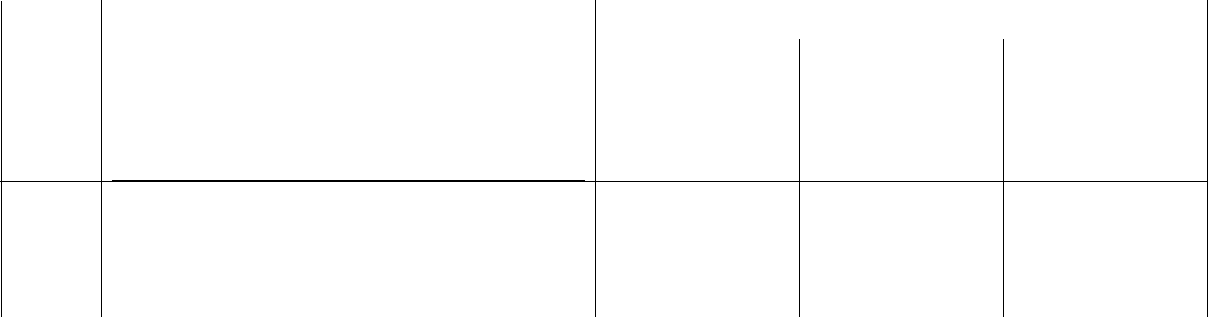 Пояснительная  записка,  в  которойконкретизируются общие цели основного общего образования сучётомспецификиучебного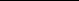 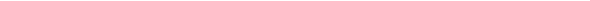 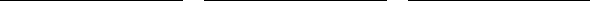 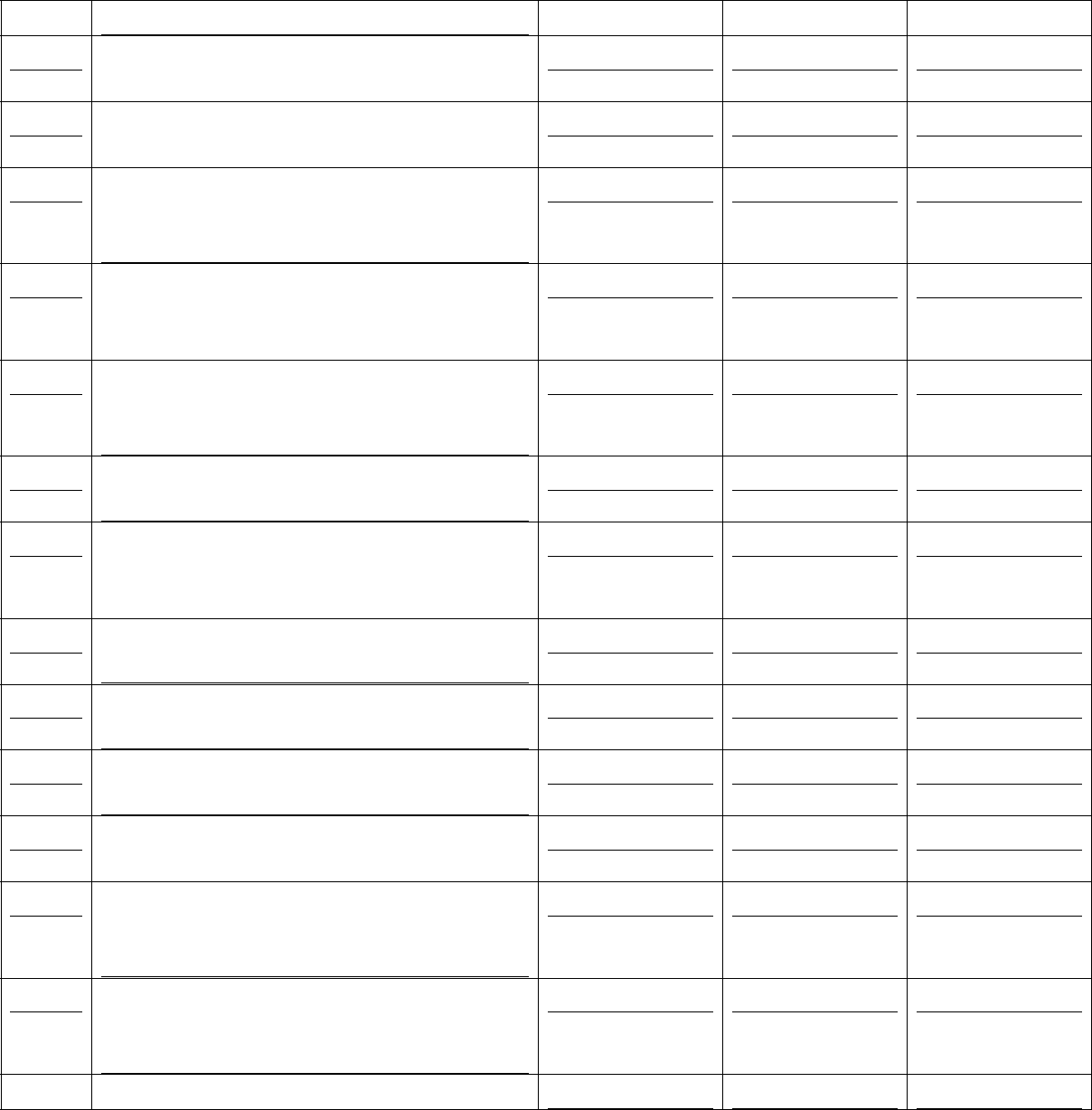 предметаОбщая характеристика учебного предмета, курсаОписание места учебного предмета, курса в учебном планеЛичностные результаты освоения конкретного учебного предмета, курсаМетапредметные результаты освоения конкретного учебного предмета, курсаПредметные результаты освоения конкретного учебного предмета, курсаСодержание учебного предмета, курсаТематическоепланированиесопределением основных видов учебной деятельностиВыбор заданий для формирования личностных УУДВыбор заданий для формирования коммуникативных УУДВыбор заданий для формирования познавательных УУДВыбор заданий для формирования регулятивных УУДОписаниеучебно-методическогообеспечения образовательного процессаОписаниематериально-технического обеспечения образовательного процессадеятельностного подхода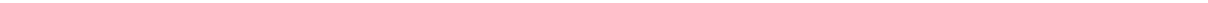 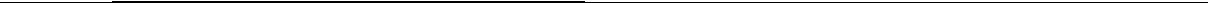 Рекомендации автору (ам) программы___________________________________________________________________________________________________________________________________________________________________________________________________________________________________________________________________________________________________________________________________________________________________________________________________________________________________________________________________________________________________________________________________________________________________________________________________________________________________________________________________________________________________________________________________________________________________________________________________________________________________________________________________________________________________________________________________________________________________________________________________________________________________________________________________________________________________________________________________________________________________________________________________________________________________________________________________________________________________________________________________________________________________________________________________________________________________________________________________________________________________________________________________________________________________________________________________________________________________________________________________________________________________________________________________________________________________________________________________________________________________________________________________________________________________________________________________________________________________________________________________________________________________________________________________________________________________________________________________________________________________________________________________________________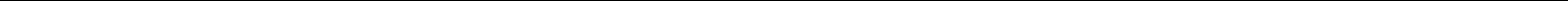 Результаты освоения учебной дисциплиныФормы и методыконтроля и оценкиЛичностныеЛ1-  сформированность  российской  гражданскойУстныйидентичности,   патриотизма,   уважения   копрос.составлениесвоему народу, чувств ответственности передмультимедийныхРодиной, гордости за свой край, свою Родину,презентаций.прошлое  и  настоящее  многонациональногопроверочные работы.народа России, уважения к государственнымсимволам (гербу, флагу, гимну);Л2становление гражданской позиции как активного иТестирование, устныйответственного члена российского общества,опрос, контрольныеосознающего свои конституционные права и обязан-работы.ности, уважающего закон и правопорядок,обладающего чувством собственного достоинства,осознанно принимающего традиционныенациональные и общечеловеческие гуманистические идемократические ценностиЛ3….-  готовность к служению Отечеству, егоУстный опрс, Контрользащите;знаний - тестирование потеме.Л4-сформированностьсформированностьсформированностьсформированностьмировоззрения,мировоззрения,мировоззрения,мировоззрения,Контрольные работы.соответствующегосоответствующегосоответствующегосоответствующегосовременномусовременномусовременномусовременномууровнюуровнюразвития исторической науки и общественнойразвития исторической науки и общественнойразвития исторической науки и общественнойразвития исторической науки и общественнойразвития исторической науки и общественнойразвития исторической науки и общественнойразвития исторической науки и общественнойразвития исторической науки и общественнойразвития исторической науки и общественнойразвития исторической науки и общественнойпрактики, основанного на диалоге культур, апрактики, основанного на диалоге культур, апрактики, основанного на диалоге культур, апрактики, основанного на диалоге культур, апрактики, основанного на диалоге культур, апрактики, основанного на диалоге культур, апрактики, основанного на диалоге культур, апрактики, основанного на диалоге культур, апрактики, основанного на диалоге культур, апрактики, основанного на диалоге культур, атакжеразличныхразличныхразличныхформформобщественногообщественногообщественногообщественногосознания,осознаниесвоегоместавсознания,осознаниесвоегоместавсознания,осознаниесвоегоместавсознания,осознаниесвоегоместавсознания,осознаниесвоегоместавсознания,осознаниесвоегоместавсознания,осознаниесвоегоместавсознания,осознаниесвоегоместавсознания,осознаниесвоегоместавсознания,осознаниесвоегоместавполикультурном мире;поликультурном мире;поликультурном мире;поликультурном мире;поликультурном мире;-Л5-сформированностьсформированностьсформированностьсформированностьосновсаморазвития   исаморазвития   исаморазвития   исаморазвития   исаморазвития   иТестирование.самовоспитания    в   соответствии    с    об-самовоспитания    в   соответствии    с    об-самовоспитания    в   соответствии    с    об-самовоспитания    в   соответствии    с    об-самовоспитания    в   соответствии    с    об-самовоспитания    в   соответствии    с    об-самовоспитания    в   соответствии    с    об-самовоспитания    в   соответствии    с    об-самовоспитания    в   соответствии    с    об-самовоспитания    в   соответствии    с    об-щечеловеческимищечеловеческимищечеловеческимищечеловеческимиценностямиценностямиценностямииидеаламиидеаламигражданскогообщества;готовностьигражданскогообщества;готовностьигражданскогообщества;готовностьигражданскогообщества;готовностьигражданскогообщества;готовностьигражданскогообщества;готовностьигражданскогообщества;готовностьигражданскогообщества;готовностьигражданскогообщества;готовностьигражданскогообщества;готовностьиспособность к самостоятельной, творческой испособность к самостоятельной, творческой испособность к самостоятельной, творческой испособность к самостоятельной, творческой испособность к самостоятельной, творческой испособность к самостоятельной, творческой испособность к самостоятельной, творческой испособность к самостоятельной, творческой испособность к самостоятельной, творческой испособность к самостоятельной, творческой иответственной деятельности;ответственной деятельности;ответственной деятельности;ответственной деятельности;ответственной деятельности;ответственной деятельности;-Л6Л- 6Л- 6Участие в семинарских-  толерантное-  толерантное-  толерантноесознание    и    поведение    всознание    и    поведение    всознание    и    поведение    всознание    и    поведение    всознание    и    поведение    всознание    и    поведение    всознание    и    поведение    взанятиях, выступления споликультурном  мире,  готовность  и  спо-поликультурном  мире,  готовность  и  спо-поликультурном  мире,  готовность  и  спо-поликультурном  мире,  готовность  и  спо-поликультурном  мире,  готовность  и  спо-поликультурном  мире,  готовность  и  спо-поликультурном  мире,  готовность  и  спо-поликультурном  мире,  готовность  и  спо-поликультурном  мире,  готовность  и  спо-поликультурном  мире,  готовность  и  спо-сообщениями, работа всобность  вести  диалог  с  другими  людьми,собность  вести  диалог  с  другими  людьми,собность  вести  диалог  с  другими  людьми,собность  вести  диалог  с  другими  людьми,собность  вести  диалог  с  другими  людьми,собность  вести  диалог  с  другими  людьми,собность  вести  диалог  с  другими  людьми,собность  вести  диалог  с  другими  людьми,собность  вести  диалог  с  другими  людьми,собность  вести  диалог  с  другими  людьми,группах.достигать в нем взаимопонимания, находитьдостигать в нем взаимопонимания, находитьдостигать в нем взаимопонимания, находитьдостигать в нем взаимопонимания, находитьдостигать в нем взаимопонимания, находитьдостигать в нем взаимопонимания, находитьдостигать в нем взаимопонимания, находитьдостигать в нем взаимопонимания, находитьдостигать в нем взаимопонимания, находитьдостигать в нем взаимопонимания, находитьобщие   цели   и   сотрудничать   для   ихобщие   цели   и   сотрудничать   для   ихобщие   цели   и   сотрудничать   для   ихобщие   цели   и   сотрудничать   для   ихобщие   цели   и   сотрудничать   для   ихобщие   цели   и   сотрудничать   для   ихобщие   цели   и   сотрудничать   для   ихобщие   цели   и   сотрудничать   для   ихобщие   цели   и   сотрудничать   для   ихобщие   цели   и   сотрудничать   для   ихдостижения;достижения;-МетапредметныеМетапредметныеМетапредметныеМетапредметныеМетапредметныеМ1-умениесамостоятельносамостоятельносамостоятельносамостоятельноопределятьопределятьопределятьопределятьцелиПоисковая деятельность,деятельностидеятельностидеятельностиисоставлятьсоставлятьсоставлятьсоставлятьпланысамостоятельная работадеятельности;  самостоятельно  осуществлять,деятельности;  самостоятельно  осуществлять,деятельности;  самостоятельно  осуществлять,деятельности;  самостоятельно  осуществлять,деятельности;  самостоятельно  осуществлять,деятельности;  самостоятельно  осуществлять,деятельности;  самостоятельно  осуществлять,деятельности;  самостоятельно  осуществлять,деятельности;  самостоятельно  осуществлять,деятельности;  самостоятельно  осуществлять,с текстом, работа сконтролироватьконтролироватьконтролироватьконтролироватьикорректироватькорректироватькорректироватькорректироватьИнтернет-ресурсами.деятельность;  использовать  все  возможныедеятельность;  использовать  все  возможныедеятельность;  использовать  все  возможныедеятельность;  использовать  все  возможныедеятельность;  использовать  все  возможныедеятельность;  использовать  все  возможныедеятельность;  использовать  все  возможныедеятельность;  использовать  все  возможныедеятельность;  использовать  все  возможныедеятельность;  использовать  все  возможныеРешение историческихресурсы для достижения поставленных целейресурсы для достижения поставленных целейресурсы для достижения поставленных целейресурсы для достижения поставленных целейресурсы для достижения поставленных целейресурсы для достижения поставленных целейресурсы для достижения поставленных целейресурсы для достижения поставленных целейресурсы для достижения поставленных целейресурсы для достижения поставленных целейзаданий.и реализации планов деятельности; выбиратьи реализации планов деятельности; выбиратьи реализации планов деятельности; выбиратьи реализации планов деятельности; выбиратьи реализации планов деятельности; выбиратьи реализации планов деятельности; выбиратьи реализации планов деятельности; выбиратьи реализации планов деятельности; выбиратьи реализации планов деятельности; выбиратьи реализации планов деятельности; выбиратьуспешные стратегии в различных ситуациях;успешные стратегии в различных ситуациях;успешные стратегии в различных ситуациях;успешные стратегии в различных ситуациях;успешные стратегии в различных ситуациях;успешные стратегии в различных ситуациях;успешные стратегии в различных ситуациях;успешные стратегии в различных ситуациях;успешные стратегии в различных ситуациях;успешные стратегии в различных ситуациях;М2-умениепродуктивнопродуктивнопродуктивнообщатьсяобщатьсяобщатьсяиРабота в группе,взаимодействоватьвзаимодействоватьвзаимодействоватьвзаимодействоватьв  процессев  процессев  процессесовместнойсовместнойсовместнойвыступления сдеятельности,   учитывать   позиции   другихдеятельности,   учитывать   позиции   другихдеятельности,   учитывать   позиции   другихдеятельности,   учитывать   позиции   другихдеятельности,   учитывать   позиции   другихдеятельности,   учитывать   позиции   другихдеятельности,   учитывать   позиции   другихдеятельности,   учитывать   позиции   другихдеятельности,   учитывать   позиции   другихдеятельности,   учитывать   позиции   другихсообщениями, решениеучастниковучастниковдеятельности,деятельности,деятельности,эффективноэффективноэффективноисторических задач.разрешать конфликты;разрешать конфликты;разрешать конфликты;разрешать конфликты;разрешать конфликты;М3…-владение  навыками  познавательной,  учебно-владение  навыками  познавательной,  учебно-владение  навыками  познавательной,  учебно-владение  навыками  познавательной,  учебно-владение  навыками  познавательной,  учебно-владение  навыками  познавательной,  учебно-владение  навыками  познавательной,  учебно-владение  навыками  познавательной,  учебно-владение  навыками  познавательной,  учебно-владение  навыками  познавательной,  учебно-Индивидуальноеисследовательской и проектной деятельности,исследовательской и проектной деятельности,исследовательской и проектной деятельности,исследовательской и проектной деятельности,исследовательской и проектной деятельности,исследовательской и проектной деятельности,исследовательской и проектной деятельности,исследовательской и проектной деятельности,исследовательской и проектной деятельности,исследовательской и проектной деятельности,проектное заданиенавыками разрешения проблем; способность инавыками разрешения проблем; способность инавыками разрешения проблем; способность инавыками разрешения проблем; способность инавыками разрешения проблем; способность инавыками разрешения проблем; способность инавыками разрешения проблем; способность иИндивидуальныеготовностьксамостоятельному    поискусамостоятельному    поискусамостоятельному    поискусамостоятельному    поискузадания, выполнениеметодоврешенияпрактическихзадач,методоврешенияпрактическихзадач,методоврешенияпрактическихзадач,методоврешенияпрактическихзадач,методоврешенияпрактическихзадач,методоврешенияпрактическихзадач,методоврешенияпрактическихзадач,работ, решениеприменению различных методов познания;применению различных методов познания;применению различных методов познания;применению различных методов познания;применению различных методов познания;применению различных методов познания;проблемных задач;выполнение работ пообразцу, инструкции илипод руководством;узнавание ранееизученнзых объектов исвойств.М4-готовность и способность к самостоятельнойготовность и способность к самостоятельнойготовность и способность к самостоятельнойготовность и способность к самостоятельнойготовность и способность к самостоятельнойготовность и способность к самостоятельнойготовность и способность к самостоятельнойРабота с историческимиинформационно-познавательнойинформационно-познавательнойинформационно-познавательнойинформационно-познавательнойинформационно-познавательнойинформационно-познавательнойдокументами, анализдеятельности,деятельности,включаявключаяумениеумениеисторических источниковориентироватьсяориентироватьсяориентироватьсяв   различных   источникахв   различных   источникахв   различных   источникахв   различных   источниках,работа с Интернет –исторической   информации,   критически   ееисторической   информации,   критически   ееисторической   информации,   критически   ееисторической   информации,   критически   ееисторической   информации,   критически   ееисторической   информации,   критически   ееисторической   информации,   критически   еересурсами.оценивать и интерпретировать;оценивать и интерпретировать;оценивать и интерпретировать;оценивать и интерпретировать;оценивать и интерпретировать;-М5-умениеиспользоватьиспользоватьиспользоватьсредствасредстваПрезентацияинформационныхинформационныхинформационныхикоммуникационныхкоммуникационныхкоммуникационныхПроанализироватьтехнологийтехнологийврешениирешениикогнитивных,когнитивных,основные нормативно-коммуникативных и организационных задач скоммуникативных и организационных задач скоммуникативных и организационных задач скоммуникативных и организационных задач скоммуникативных и организационных задач скоммуникативных и организационных задач скоммуникативных и организационных задач справовые Экспертнаясоблюдениемсоблюдениемтребованийтребованийэргономики,эргономики,оценка решениятехники   безопасности,   гигиены,   ресурсо-техники   безопасности,   гигиены,   ресурсо-техники   безопасности,   гигиены,   ресурсо-техники   безопасности,   гигиены,   ресурсо-техники   безопасности,   гигиены,   ресурсо-техники   безопасности,   гигиены,   ресурсо-техники   безопасности,   гигиены,   ресурсо-ситуационных задач актысбережения, правовых и этических норм, нормсбережения, правовых и этических норм, нормсбережения, правовых и этических норм, нормсбережения, правовых и этических норм, нормсбережения, правовых и этических норм, нормсбережения, правовых и этических норм, нормсбережения, правовых и этических норм, норминформационной безопасности;информационной безопасности;информационной безопасности;информационной безопасности;информационной безопасности;информационной безопасности;М6-умениесамостоятельносамостоятельносамостоятельносамостоятельнооцениватьиКонтроль знаний -приниматьрешения,решения,определяющиеопределяющиетестирование по теме:стратегию поведения, с учетом гражданских истратегию поведения, с учетом гражданских истратегию поведения, с учетом гражданских истратегию поведения, с учетом гражданских истратегию поведения, с учетом гражданских истратегию поведения, с учетом гражданских истратегию поведения, с учетом гражданских иКонтроль усвоениянравственных ценностей;нравственных ценностей;нравственных ценностей;нравственных ценностей;знаний проводится в-форме тестирования иконтрольных работ.Решение задач поотдельным темам курса;Решить ситуационныезадачи;ПредметныеПредметныеПредметныеПредметныеП1сформированность представлений о современнойсформированность представлений о современнойсформированность представлений о современнойсформированность представлений о современнойсформированность представлений о современнойсформированность представлений о современнойсформированность представлений о современнойТекущий контроль висторической науке, ее специфике, методахисторической науке, ее специфике, методахисторической науке, ее специфике, методахисторической науке, ее специфике, методахисторической науке, ее специфике, методахисторической науке, ее специфике, методахисторической науке, ее специфике, методахформе: устного опроса;исторического познания и роли в решении задач про-исторического познания и роли в решении задач про-исторического познания и роли в решении задач про-исторического познания и роли в решении задач про-исторического познания и роли в решении задач про-исторического познания и роли в решении задач про-исторического познания и роли в решении задач про-защиты практическихгрессивного развития России в глобальном мире;грессивного развития России в глобальном мире;грессивного развития России в глобальном мире;грессивного развития России в глобальном мире;грессивного развития России в глобальном мире;грессивного развития России в глобальном мире;грессивного развития России в глобальном мире;заданий, творческихработ; контрольных итестовых заданий потемам учебнойдисциплины.П2-  владение  комплексом  знаний  об  истории-  владение  комплексом  знаний  об  истории-  владение  комплексом  знаний  об  истории-  владение  комплексом  знаний  об  истории-  владение  комплексом  знаний  об  истории-  владение  комплексом  знаний  об  историиДомашняя  работаРоссииичеловечествачеловечествавцелом,Зачет в формепредставлениями  об  общем  и  особенном  впредставлениями  об  общем  и  особенном  впредставлениями  об  общем  и  особенном  впредставлениями  об  общем  и  особенном  впредставлениями  об  общем  и  особенном  впредставлениями  об  общем  и  особенном  втестирования.мировом историческом процессе;мировом историческом процессе;мировом историческом процессе;мировом историческом процессе;Индивидуальноепроектное заданиеИндивидуальныезадания,П3…-  сформированность-  сформированность-  сформированностьуменийприменятьОформлениеисторические  знания  в  профессиональной  иисторические  знания  в  профессиональной  иисторические  знания  в  профессиональной  иисторические  знания  в  профессиональной  иисторические  знания  в  профессиональной  иисторические  знания  в  профессиональной  ипонятийного словаря;общественной деятельности, поликультурномобщественной деятельности, поликультурномобщественной деятельности, поликультурномобщественной деятельности, поликультурномобщественной деятельности, поликультурномобщественной деятельности, поликультурномРешить ситуационныеобщении;задачи; Семинарскиезанятия Текущийконтроль в форме:устного опроса; защитыпрактических заданий,творческих работ;контрольных и тестовыхзаданий по темам.Составление презентацийСоставлениесравнительной таблицыСоставление схем итаблицП4-  сформированность   умений   вести   диалог,-  сформированность   умений   вести   диалог,-  сформированность   умений   вести   диалог,-  сформированность   умений   вести   диалог,-  сформированность   умений   вести   диалог,-  сформированность   умений   вести   диалог,Текущий контрольобосновывать свою точку зрения в дискуссииобосновывать свою точку зрения в дискуссииобосновывать свою точку зрения в дискуссииобосновывать свою точку зрения в дискуссииобосновывать свою точку зрения в дискуссииобосновывать свою точку зрения в дискуссиипрактических заданий,по исторической тематике.по исторической тематике.по исторической тематике.по исторической тематике.творческих Выполнениеи защита практическихработ;выступление насеминарских з Различныеформы опроса нааудиторных занятиях;Рефераты, доклады позаданным темам ;П5-  владение навыками проектной деятельности и-  владение навыками проектной деятельности и-  владение навыками проектной деятельности и-  владение навыками проектной деятельности и-  владение навыками проектной деятельности и-  владение навыками проектной деятельности иРефераты, Различныеисторической реконструкции с привлечениемисторической реконструкции с привлечениемисторической реконструкции с привлечениемисторической реконструкции с привлечениемисторической реконструкции с привлечениемисторической реконструкции с привлечениемформы опроса наразличных источников;различных источников;различных источников;аудиторных занятиях.Проверочные работы подокладам по заданнымИндивидуальная  проектная    деятельность.Темы проектов.1Происхождение человека: дискуссионные вопросы.2Феномен Западно-европейского Средневековья.3Происхождение Древнерусского государства.4Рождение Российского централизованного государства.5Наш край с древнейших времен до конца  XVII века.6Страны Востока в раннее Новое время.7Наш край в XVIII веке.8Отечественная война 1812 года.9Мир  начала XX века: достижения и противоречия.№ п/пРазделКоличество№ п/пРазделчасовчасов1Введение12Древнейшая стадия истории человечества235Цивилизации Древнего мира4Цивилизации Запада и Востока в Средние века105Страны Запада и Востока7в XVI –XVIII вв.6Контрольная работа1Итого26История России№ п/пРазделКоличество№ п/пРазделчасовчасов1Введение12От Древней Руси к Российскому государству363Россия в XVI-XVII вв. от великого княжества к14царству4Россия в конце XVII –XVIII вв.: от царства к10империи5Российская империя в XIX веке.26Итоговая контрольная работа1Итого64Всего 1 курс 90 часов2 курсВсеобщая  история№ п/пРазделКоличество№ п/пРазделчасовчасов1Становление индустриальной цивилизации42Процесс модернизации в традиционных2обществах Востока3От Новой истории к Новейшей54Между мировыми войнами35Вторая мировая война26Мир во второй половине ХХ-начале ХХI в.87Итоговая контрольная работа1Итого25№ п/пРазделКоличество№ п/пРазделчасовчасов1Российская империя в XIX веке102От Новой истории к  Новейшей123Между мировыми войнами84Контрольная работа15Великая Отечественная война66Апогей и кризис советской системы 1945-1991 гг.137Российская Федерация на рубеже ХХ-XXI вв.58Дифференцированный зачет1Итого56№п/пСодержание учебного материала,ОбъемХарактеристикаХарактеристикаХарактеристикаХарактеристикаПланируемыеФормы иДомашнеелабораторные и практическиечасовосновных видовосновных видовосновных видовосновных видоврезультатыметодызаданиеработы, самостоятельная работадеятельности (подеятельности (подеятельности (подеятельности (по(предметные знания;контроляобучающихся, индивидуальныйдеятельности (подеятельности (подеятельности (подеятельности (по(предметные знания;контроляобучающихся, индивидуальныйразделам содержанияразделам содержанияразделам содержанияразделам содержанияпредметные умения)проектразделам содержанияразделам содержанияразделам содержанияразделам содержанияпредметные умения)проектучебной дисциплины)учебной дисциплины)учебной дисциплины)учебной дисциплины)учебной дисциплины)(если предусмотрены)учебной дисциплины)учебной дисциплины)учебной дисциплины)учебной дисциплины)учебной дисциплины)(если предусмотрены)1234567Раздел1.Введение1ВспомогательныеВспомогательныеВспомогательныеП-1,П-5Устный опрос.§1-3I.Этапы развития историческогоисторическиеисторическиедисциплины.дисциплины.дисциплины.Темазнания.ИсторическоеИсторическоесобытиесобытиеи1.1знания.ИсторическоеИсторическоесобытиесобытиеи1.1исторический факт. Концеп-исторический факт. Концеп-исторический факт. Концеп-исторический факт. Концеп-исторический факт. Концеп-1.1исторический факт. Концеп-исторический факт. Концеп-исторический факт. Концеп-исторический факт. Концеп-исторический факт. Концеп-исторический факт. Концеп-исторический факт. Концеп-исторический факт. Концеп-исторический факт. Концеп-исторический факт. Концеп-ции исторического развитияции исторического развитияции исторического развитияции исторического развитияции исторического развитияЗнать-ЗначениеЗнать-Значениеизученияизученияистории.ПроблемаПроблемадостоверностидостоверностиисторическихисторическихисторическихзнаний.ИсторическиеИсторическиеИсторическиеисточники,ихвиды,виды,основныеметодыметодыработысними(формационная,(формационная,(формационная,(формационная,цивилизационная,цивилизационная,цивилизационная,ихсочетание).сочетание).ПериодизацияПериодизацияПериодизациявсемирной истории. Историявсемирной истории. Историявсемирной истории. Историявсемирной истории. Историявсемирной истории. ИсторияРоссии  —  частьРоссии  —  частьРоссии  —  частьвсемирнойвсемирнойистории.Раздел2Древнейшая стадия истории2II.человечества (2 ч)человечества (2 ч)ТемаТема2.У истоков рода человеческого2.У истоков рода человеческого1. Выявлять измененияП-4, П-5анализ  исторических§42.12.У истоков рода человеческого2.У истоков рода человеческого1. Выявлять измененияП-4, П-5анализ  исторических§42.1человека в процессеисточников .Различныечеловека в процессеисточников .Различныеэволюции Историчекийс-формы опроса надиктант. Природное иаудиторных занятиях.социальное в человеке ичеловеческом сообществепервобытной эпохи.Формирование рас иязыковых семей..Тема3. Неолитическая революция.1Задания, требующие краткогоП-4, П-5анализ  исторических§52.2ответа. Анализировать.документов.Различныефакторы, способствовавшиеформы опроса назарождению неравенства.аудиторных занятияхПроследить изменения вукладе жизни и формахсоциальных связей. Выявитьособенности неолитическойреволюции.РазделЦивилизации Древнего мира.5III.Тема4 Деспотии Востока. Расширение ареала1Рассмотреть предпосылки воз-П-4, П-5Различные формы опроса на§6-73.1цивилизации.никновения государства. Датьаудиторных занятиях.характеристику общественныхПроверочные работы поотношений в государствах.докладам по заданным темамКультура и верования вСоставление презентаций.Древнем  Египте.Формирование индо-буддийской и китайско-конфуцианской цивилизации.нормы и духовные ценности вдревнеиндийском идревнекитайском обществе.Философское наследиеДревнего Востока. Истокислабости деспотий древности.Тема3.25Города-государства Греции, Италии.1Сравнивать афинский иПроверочные работы по§9римский полисы; объяснятьП-4, П-5докладам по заданнымпричины и последствия войн,темам. Составлениеисторический диктантсравнительной таблицы,Античные цивилизациианализ.Средиземноморья Полиснаяполитико-правоваяорганизация и социальнаяструктура. Демократия итирания...Тема6Борьба за господство над1Давать характеристикуП-3,П-4,П-5Текущий контроль в форме:§9-103.3Средиземноморьемдержавы Александраустного опроса;Македонского, объяснитьпричины её распада Греко-персидские войны.Пелопоннесские войны IV-Vвв.до н.э. ВозвышениеМакедонии.ЗавоеванияАлександра Македонского..Тема7Возвышение Рима1Выявлять факторы,П-4,П-5Рефераты, Различные формы§113.4приведшие к кризи Римскаяопроса на аудиторныхреспублика и империя.занятиях.Римское право. Рассмотретьособенности возвышенияРима и подчинения имИталии. Выявить причиныкризиса римской республикии особенности становленияимперии су, Рим-скойреспублики. Заполнитьтаблицу «Пуническиевойны»..Тема8Изменение условий развития народов1Давать характеристикуП-4,П-5Различные формы опроса на§12, 133.5Евразии. Закат Римской империи.общественному укладу иаудиторных занятиях .хозяйственной жизнигерманских племен. НародыЕвропы. Кочевые племенаАзии и Китая. НачалоВеликого переселениянародов..РазделЦивилизации Запада и Востока в10№4СредниеСредниеТемаТемаАтилла – вождь  гуннов.1Семинарское занятие.П-5выступления на4.1.семинарскиом занятиии.ТемаЭкспансия ислама1Характеризовать факторыП-4,П-5Рефераты, Различные формы§15.4.2кризиса Арабского Халифата;опроса на аудиторныхделать выводы о ролизанятиях.  Проверочныерелигиозных разногласийработы по докладам поВозникновение исламскойзаданным темам.цивилизации. Социальныенормы и мотивыобщественного поведениячеловека в исламскомобществе. Исламскаядуховная культура ифилософская мысль в эпохуСредневековья.ТемаВизантия  и Восточная Европа в V-X вв.1Объяснить причиныОбъяснить причиныОбъяснить причиныОбъяснить причиныП-3,П-4.Оформление понятийного§194.3образования Византийскойобразования Византийскойобразования Византийскойобразования Византийскойсловаря; Решитьцивилизации, характерцивилизации, характерцивилизации, характерцивилизации, характерситуационные задачи.реформ Византии,реформ Византии,реформ Византии,Различные формы опроса насоставление таблицысоставление таблицысоставление таблицысоставление таблицыаудиторных занятиях.«Расслоение славян«Расслоение славян«Расслоение славянОбразование ВизантииОбразование ВизантииОбразование ВизантииОбразование ВизантииРасслоение славян. РасколРасслоение славян. РасколРасслоение славян. РасколРасслоение славян. Расколхристианской цивилизациихристианской цивилизациихристианской цивилизациихристианской цивилизацииСоциально-экономическоеСоциально-экономическоеСоциально-экономическоеСоциально-экономическое1развитиеи  реформыи  реформывВизантии.Византии.ТемаЗападная Европа в XI-XIII вв.  Инквизиция1Характеризовать причиныХарактеризовать причиныХарактеризовать причиныХарактеризовать причиныП-4,П-5..Различные формы опроса на§19.Темаи крестовые походыи последствия роста городови последствия роста городови последствия роста городови последствия роста городови последствия роста городоваудиторных занятиях;4.4вЗападнойЗападнойЕвропе,Европе,Рефераты, доклады повЗападнойЗападнойЕвропе,Европе,Рефераты, доклады поанализироватьанализироватьисторическиеисторическиеисторическиезаданным темам .документы,документы,выявлятьвыявлятьпричины  крестовых  походовпричины  крестовых  походовпричины  крестовых  походовпричины  крестовых  походовпричины  крестовых  походови инквизиции. Рост городов ви инквизиции. Рост городов ви инквизиции. Рост городов ви инквизиции. Рост городов ви инквизиции. Рост городов вЗападной  Европе.Западной  Европе.Западной  Европе.КонфликтКонфликтсветской и духовной власти.светской и духовной власти.светской и духовной власти.светской и духовной власти.светской и духовной власти.РыцарскиеРыцарскиеорденаорденаиинквизиция.инквизиция.ТемаОбщественно-политическое развитие в1ОбъяснятьпричиныпричиныП-4,П-5...  Проверочные работы по§20,21.4.5государств Европы.усиления королевской властиусиления королевской властиусиления королевской властидокладам по заданнымв  странах  Западной  Европы.в  странах  Западной  Европы.в  странах  Западной  Европы.темам.Заполнениетаблицы«Органысословногосословногопредставительства».представительства»..Усиление королевской властиУсиление королевской властиУсиление королевской властиТемаГосударства Азии в период европейского1ВыявлениеВыявлениеВыявлениепризнаков   П-3,П-5..Составление сравнительной§224.6Средневековья.отличияотличияиндийскойтаблицы.китайскойкитайскойкитайскойцивилизации,Османской империи .Индия иОсманской империи .Индия иОсманской империи .Индия иОсманской империи .Индия иКитайдомонгольскихзавоеваний.   Возникновениезавоеваний.   Возникновениезавоеваний.   Возникновениезавоеваний.   ВозникновениедержавыдержавыЧингизхана.  КитайЧингизхана.  Китайподвластьювластьюмонголов.ВозвышениеВозвышениеВозвышениеОсманскойимперии. Индия под властьюимперии. Индия под властьюимперии. Индия под властьюимперии. Индия под властьюВеликих Моголов .Великих Моголов .Великих Моголов .Великих Моголов .ТемаМеждународные отношения и войны1Выявление  содержания  иВыявление  содержания  иВыявление  содержания  иВыявление  содержания  иП-4,П-5. Различные формы опроса§23,244.7Средневековьяитоговкрестовыхкрестовыхпоходов,на аудиторных занятияххарактерахарактерастолкновениястолкновения;анализ  историческихцивилизации, причин и ходацивилизации, причин и ходацивилизации, причин и ходацивилизации, причин и ходаисточниковСтолетнейСтолетнейвойны,крестьянскихкрестьянскихвосстаний.КрестовыеКрестовыепоходы.СтолкновениеСтолкновениецивилизации.цивилизации.Союзыгородов.городов.Столетняявойна,крестьянскиекрестьянскиевосстания..восстания..ТемаЭпоха Великих географических открытий.1Объяснять причины иОбъяснять причины иОбъяснять причины иОбъяснять причины иП-4,П-5.Различные формы опроса на§274.8Завоевание Америкипоследствия Великихпоследствия Великихпоследствия Великихпоследствия Великихаудиторных занятиях..географических открытий.географических открытий.географических открытий.географических открытий.Модернизация как процессМодернизация как процессМодернизация как процессМодернизация как процессперехода от традиционногоперехода от традиционногоперехода от традиционногоперехода от традиционного(аграрного) к(аграрного) кМодернизация как процессМодернизация как процессМодернизация как процессМодернизация как процессперехода от традиционногоперехода от традиционногоперехода от традиционногоперехода от традиционного(аграрного) к(аграрного) киндустриальному обществу.индустриальному обществу.индустриальному обществу.индустриальному обществу.Великие географическиеВеликие географическиеВеликие географическиеВеликие географическиеоткрытия и началооткрытия и началооткрытия и началоевропейской колониальнойевропейской колониальнойевропейской колониальнойевропейской колониальнойэкспансии..экспансии..ТемаЗападная Европа: новый этап развития1ХарактеризоватьХарактеризоватьХарактеризоватьП-4,П-5.Составление сравнительной§28, 29.4.9предпосылки перехода кпредпосылки перехода кпредпосылки перехода кпредпосылки перехода ктаблицы, анализмануфактурномумануфактурномумануфактурномуисторических источников.производству; сравниватьпроизводству; сравниватьпроизводству; сравниватьпроизводству; сравниватьособенности абсолютизма вособенности абсолютизма вособенности абсолютизма вособенности абсолютизма встранах Европы... Торговый истранах Европы... Торговый истранах Европы... Торговый истранах Европы... Торговый имануфактурный капитализм.мануфактурный капитализм.мануфактурный капитализм.мануфактурный капитализм.Новации в образе жизни,Новации в образе жизни,Новации в образе жизни,Новации в образе жизни,характере мышления,характере мышления,характере мышления,характере мышления,ценностных ориентирах иценностных ориентирах иценностных ориентирах иценностных ориентирах исоциальных нормах в эпохусоциальных нормах в эпохусоциальных нормах в эпохуВозрождения и Реформации.Возрождения и Реформации.Возрождения и Реформации.Возрождения и Реформации.Становление протестантскойСтановление протестантскойСтановление протестантскойСтановление протестантскойполитической культуры иполитической культуры иполитической культуры исоциальной этикисоциальной этикисоциальной этикиТемаКонтрольная  работа1Проверка  знанийПроверка  знанийП-3Текущий контроль в форме:4.10обучающихся.обучающихся.устного опроса; защитыпрактических заданий,творческих работ;контрольных и тестовыхзаданий по темам..Раздел7№5Раздел №5  Страны Запада иРаздел №5  Страны Запада иВостока в XVI –XVIII вв.ТемаБуржуазные революции в XVII –XVIII вв.1СоставлениеСоставлениетаблицытаблицыП-3Составление схем и таблиц..32, §34.5.1«РеволюциивЗападнойЗападнойЕвропе». веке. КолониальныеЕвропе». веке. КолониальныеЕвропе». веке. КолониальныеЕвропе». веке. Колониальныепроблемы.ПодъемПодъеммануфактурногомануфактурногоАнглиявXVII—ХVIIIвеках.веках.Причиныиначалоначалореволюции  в  Англии.  Демо-революции  в  Англии.  Демо-революции  в  Англии.  Демо-революции  в  Англии.  Демо-кратическиетечениятечениявреволюции.ПровозглашениеПровозглашениеПровозглашениереспублики.  Протекторат  О.республики.  Протекторат  О.республики.  Протекторат  О.республики.  Протекторат  О.Кромвеля.РеставрацияРеставрациямонархии. Итоги, характер имонархии. Итоги, характер имонархии. Итоги, характер имонархии. Итоги, характер изначение  Английской  рево-значение  Английской  рево-значение  Английской  рево-значение  Английской  рево-люции.«Славная«Славнаяреволюция».АнглийскоеАнглийскоеПросвещение.    Дж.    Локк.Просвещение.    Дж.    Локк.Просвещение.    Дж.    Локк.Просвещение.    Дж.    Локк.ПолитическоеПолитическоеразвитиеразвитиеАнглиивXVIIIXVIIIпроизводства.производства.НачалоНачалопромышленнойпромышленнойреволюции.революции.Изменения    в    социальнойструктуре общества.ТемаБуржуазные революции в XVII –XVIII вв.1Французская революцияП-4,П-5. Различные формы опроса§32,34.5.2конца XVIII века.на аудиторных занятиях;Обучающиеся должныСоставление сравнительнойзнать:Предпосылки итаблицы.причины Французскойреволюции конца XVIII века.Начало революции.Декларация прав человека игражданина.Конституционалисты,жирондисты и якобинцы.Конституция 1791 года.Начало революционных войн.Свержение монархии иустановление республики.Якобинская диктатура.Террор. Падение якобинцев.От термидора к брюмеру.Установление во Франциивласти НаполеонаБонапарта. Итоги революции.Международное значениереволюции.ТемаВойна за независимость в Северной1Объяснение причин войны заП-4,П-5анализ  исторических§34.5.3Америкенезависимость в Америке.источников.Победа Колонии Англии вСеверной Америке. Началовойны за независимость вАмерике. Америка на пути косвобождению. Утверждениедемократии в СШАколонистов. ПринятиеКонституции 1791 года.Работа с историческимидокументами.ТемаТехнический прогресс в Новое время..1Составить план параграфа.П-4,П-5Составление сравнительной§37, 385.4Развитие капиталистическихтаблицы плана темыотношений. Промышленныйпереворот. Капитализмсвободной конкуренции.Циклический характерразвития рыночнойэкономики..ТемаМир Востока в XVI -XVIII веках.1Выявление факторовП-4,П-5. Различные формы опроса§44.5.5ослабления Османскойна аудиторных занятиях;империи, БританскогоРефераты, доклады позавоевания Индии, движениязаданным темам .Китая к самоизоляции.Османские завоевания вЕвропе. Борьба европейскихстран с османскойопасностью.Маньчжурскоезавоевание Китая.  Началопроникновения европейцев вКитай. Цинская политикаизоляции.ТемаМир Востока в XVI -XVIII веках.1Сёгунат Токугавы в Японии.П-4,П-5.Различные формы опроса на§ 45.5.6Колониальные захватыаудиторных занятиях.Англии, Голландии иФранции.  Колонизаторы иместное население.Испанские и португальскиеколонии Америки, ввоз афри-канских рабов.  ЗахватИндии Англией и егопоследствия.последствия.последствия.ТемаМеждународные отношения в XVII—XVIIIМеждународные отношения в XVII—XVIII1Обучающиеся должныОбучающиеся должныОбучающиеся должныП-4,П-5.. Различные формы опроса. Различные формы опроса§48.5.7веках.веках.знать:-Религиозные,знать:-Религиозные,знать:-Религиозные,на аудиторных занятиях;экономические иэкономические иэкономические иколониальные противоречия.колониальные противоречия.колониальные противоречия.Причины, ход, особенности,Причины, ход, особенности,Причины, ход, особенности,последствия Тридцатилетнейпоследствия Тридцатилетнейпоследствия Тридцатилетнейвойны. Вестфальский мир ивойны. Вестфальский мир ивойны. Вестфальский мир иего значение. Гегемониюего значение. Гегемониюего значение. ГегемониюФранции в Европе во второйФранции в Европе во второйФранции в Европе во второйполовине XVII века.половине XVII века.половине XVII века.Династические войны XVIIIДинастические войны XVIIIДинастические войны XVIIIвека. (Война за испанскоевека. (Война за испанскоевека. (Война за испанскоенаследство, Война занаследство, Война занаследство, Война заавстрийское наследство).австрийское наследство).австрийское наследство).Семилетняя война.- прообразСемилетняя война.- прообразСемилетняя война.- прообразмировой войны.мировой войны.мировой войны.ТемаИтоговое повторение.Итоговое повторение.1Итоговая контрольнаяИтоговая контрольнаяИтоговая контрольнаяП-3.Текущий контроль в форме:Текущий контроль в форме:5.8работа.работа.работа.контрольных заданий потеме.Поурочное планирование. История России(64часа)Поурочное планирование. История России(64часа)Поурочное планирование. История России(64часа)Поурочное планирование. История России(64часа)Поурочное планирование. История России(64часа)Поурочное планирование. История России(64часа)Поурочное планирование. История России(64часа)Поурочное планирование. История России(64часа)Поурочное планирование. История России(64часа)№п/пСодержание учебного материала,Содержание учебного материала,Содержание учебного материала,ОбъемОбъемХарактеристикаХарактеристикаПланируемыеПланируемыеФормы иДомашнеелабораторные и практические работы,лабораторные и практические работы,лабораторные и практические работы,часовчасовосновных видовосновных видоврезультатырезультатыметодызаданиесамостоятельная работа обучающихся,самостоятельная работа обучающихся,самостоятельная работа обучающихся,деятельности (подеятельности (по(предметные знания;(предметные знания;контроляиндивидуальный проектиндивидуальный проектиндивидуальный проектдеятельности (подеятельности (по(предметные знания;(предметные знания;контроляиндивидуальный проектиндивидуальный проектиндивидуальный проектразделам содержанияразделам содержанияпредметные умения)предметные умения)(если предусмотрены)(если предусмотрены)(если предусмотрены)разделам содержанияразделам содержанияпредметные умения)предметные умения)(если предусмотрены)(если предусмотрены)(если предусмотрены)учебной дисциплины)учебной дисциплины)учебной дисциплины)учебной дисциплины)1234567Раздел I.Введение:Введение:Введение:1Основные особенности истории народовОсновные особенности истории народовОсновные особенности истории народов.Главные факторы развития России.Главные факторы развития России.Главные факторы развития РоссииСвязь географического положения и климатаСвязь географического положения и климатаСвязь географического положения и климатаВзаимосвязь всеобщей истории иВзаимосвязь всеобщей истории ирегиональнойВлияние различныхфакторов на судьбу России .Источники пофакторов на судьбу России .Источники поистории Отечестваистории ОтечестваТема 1.11 Вводный урок.1 Вводный урок.1Выявление природных иП-1.Текущий контроль в§1.географических факторовформе: устного опроса;.на историю России,исторических источниковпо предмету ИсторияРоссии.Раздел2От Древней Руси к РоссийскомуОт Древней Руси к Российскому36II.государствугосударствуТема 2.1Природная среда Восточной Европы.Природная среда Восточной Европы.1Выявление географическихП-2,П-5.Различные формы опроса§1.особенностей Восточнойна аудиторных занятиях.Европы: 1. Географического.положения 2. Природнойсреды, почв, растительности,речной сети, животного мира3.Климата. Влияниегеографическихособенностей ВосточнойЕвропы на образ жизнинаселявших её людейТема 2.2Общая характеристика этапов развитияОбщая характеристика этапов развитияОбщая характеристика этапов развития1Составление таблицы.1.П-2.Зачет в форме§1древнего человека на территории нашейдревнего человека на территории нашейдревнего человека на территории нашейСтоянки каменного века.тестированиястраныстраны2. Переход от2. Переход отСтоянки древних людей в СибириСтоянки древних людей в СибириСтоянки древних людей в Сибириприсваивающего хозяйства кпроизводящему. Скотоводы иземледельцы.3 Появление металлическихорудий и их влияние напервобытное общество.4. Стоянки древних людей вСибири .Тема 2.3. Праславяне.1Беседуют, работают с картой,П-2,П-5.Домашняя  работа,§1с документом «Повестьанализ  историческихвременных лет. Датьисточников..представление о предкахславян, дать краткуюхарактеристику быта,занятий, языка восточныхславян, определитьтерриторию их расселенияТема 2.4Заселение Восточной Европы. Племена и1Характеризовать территории,П-2,П-4Домашняя  работа§1народы Северного Причерноморья в Iзаселения скифов, славян,Различные формытысячелетии до н.э..киммерийцев и сарматов.опроса на аудиторныхкиммерийцев и сарматов.опроса на аудиторныхВозникновение славян.занятиях;Нашествие скифов,киммерийцев и сарматов.Тема2.5Славяне и Великое переселение народов в IV-1Выявлять территорииП-3,П-4.Оформление§1.VI вв.соседей славян, причиныпонятийного словаря;Великого переселенияРешить ситуационныенародов. Историческийзадачи. . Различныедиктант. Соседи Восточныхформы опроса наславян. Финно-угорскиеаудиторных занятиях;народы, Адыги, Алане,Евреи. Нашествие гуннов.Великое переселениенародовТема 2.6Аварские и Хазарские каганаты. Византия  и1Определение территорийП-2,П-4.Индивидуальные§1.народы Восточной Европы.Аварского и Хазарскогозадания. Различныекаганатов, политикиформы опроса наВизантии по отношению каудиторных занятиях;антам, склавинамФормирование мощныхсоюзов Восточно-славянскихплемен, антов и склавинов.Образование Аварского иХазарского каганатов.Колонизация территорииВизантии.Тема2.7Хозяйство восточных славян. Быт и религия.1ОхарактеризоватьП-1,П-4.Текущий контроль в§2,3.особенности жизни славян вформе: устного опрос8-9 вв.1. Развитие земледелияРазличные формы опроса2. Знать отличия родовой ина аудиторных занятиях;соседской общины.Тема 2.8Хозяйство восточных славян. Быт и религия1Знать-ПричиныП-1,П-4.Текущий контроль в§2,3..возникновения городов .форме: устного опросРелигию восточных славянРазличные формы опросана аудиторных занятиях;Тема 2.9Предпосылки образования государства у1Объяснение предпосылокП-2,П-5.Индивидуальные§2.восточных славянобразования государства узадания, Различныевосточных славян и понятиеформы опроса нагосударство Распад родовойаудиторных занятиях.  .общины и образованиесоседской. Обособлениеплеменной знати.Падение роли вечаТемаФормирование союзов племен. Князья и1Знать-Формирование двухП-2,П-4Домашняя  работа§3.2.10дружинникицентров государственности -Различные формы опросаильменских словен и полян.на аудиторных занятиях;Княжение Рюрика. Дружина-преданные люди князя..преданные люди князя..ТемаЛегендарное и реальное у восточных славян1Показать причины и факторыПоказать причины и факторыП-2,П-3.Домашняя  работа§4.2.11Образование древнехакасского государствавозникновения русскойвозникновения русскойОформлениеОбразование древнехакасского государствагосударственности 1.государственности 1.понятийного словаря;государственности 1.государственности 1.понятийного словаря;Понятия: Русь, славяне  2.Понятия: Русь, славяне  2.Решить ситуационныеПризнаки и основные задачиПризнаки и основные задачизадачи;Киевского государстваКиевского государства3. Основные направления3. Основные направлениявнешней политики 4.внешней политики 4.Познакомить учащихся сПознакомить учащихся собразованием государства уобразованием государства удревних хакасов.древних хакасов.ТемаПравление первых русских князей1Освещают тенденции иОсвещают тенденции иП-3Текущий контроль в§5.2.12динамику развитиядинамику развитияформе: устного опрдревнерусского государствадревнерусского государстваСоставление1) Формирование понятий:1) Формирование понятий:сравнительной таблицы.полюдье 2. Политика Игоря иполюдье 2. Политика Игоря иОлега.3. Военныепоходы первых русскихпоходы первых русскихкнязей.ТемаПравление Святослава1Объяснют меры СвятославаОбъяснют меры СвятославаП-2,П-4Домашняя  работа§5.2.14по укреплениюпо укреплению. Различные формыДревнерусского государства,Древнерусского государства,опроса на аудиторныхпричины и результатыпричины и результатызанятиях;похода Святослава на Востокпохода Святослава на Востоки юг, противостояние Руси ии юг, противостояние Руси иВизантии. УкреплениеВизантии. УкреплениеДревнерусского государства.Древнерусского государства.Походы Святослава наПоходы Святослава наВосток. ПротивостояниеВосток. ПротивостояниеРуси и Византии.Руси и Византии.ТемаПервая междоусобица на Руси. Правление1Выявляют причины иВыявляют причины иП-2,П-5Домашняя  работа§5.2.15Владимира.результаты усобицы сыновейрезультаты усобицы сыновейРазличные формы опросаСвятослава, меры поСвятослава, меры пона аудиторных занятиях.укреплению единстварусских земель Усобицасыновей Святослава.Восстановление единстварусских земель, внешняяполитика Руси приВладимире.. и оборонегосударства.ТемаКрещение Руси1Объясняют причиныП-2,П-4Домашняя  работа§52.16крещения Руси, ходаРазличные формы опросакрещения, сохраненияна аудиторных занятиях;двоеверия. Единоегосударство – один бог.Христианские моральныенормы. Развитие культуры.Европа христианская.Помощь Руси Византии ввойне с Болгарией..ТемаПринятие христианства на Руси. Религия11.Оценивают значениеП-2,П-4Домашняя  работа§17.2.17хакасовпринятия христианстваРефераты, доклады по2. основные канонызаданным темам.,2. основные каноныхристианства3. Шаманизм.ТемаМеждоусобица после смерти Владимира.1Рассматривают правлениеП-2,П-5.Зачет в форме§8.2.18Объединение Руси в единое государство.Ярослава Мудрого итестирования, анализопределить, почемуисторическихправление этого князяисточников..считается началом расцветадревнерусского государства.ТемаЗарождение феодальных отношений1Характеризуют  русскоеП-2,П-5.Составление§9.2.19Русское общество в XI веке.общество XI векасравнительной таблицыРусское общество в XI веке.1. Формирование понятий:плана темы, анализ1. Формирование понятий:плана темы, анализгосударственный строй,историческихфеодальные отношения,источников Домашняявотчина, домен.работа.5. Умение сравнивать две«Русские  правды.ТемаВремя новых усобиц.1Показывают неизбежностьП-1,П-4Текущий контроль в§11-12.2.20Приход к власти Владимира Мономахакняжеских усобиц в данныйформе: устногоанализПриход к власти Владимира Мономахаисторический периодисторическихисторический периодисторических1. Что характерно для усобицисточников..1. Что характерно для усобицXI-XII века2. Кто такие половцы и ихвлияние на Русь3. Значение съезда в Любече4.Показатьцентростремительныетенденции в жизни русскогогосударства5. Причины и итогивосстание в Киеве6.Политика МономахаТемаКультура Руси X-XII  века2Обучающиеся должны знать-П-2,П-3.Домашняя  работа.§17.2.21-2.221. Понятие: культураОформление2. Влияние культурыпонятийного словаря.2. Влияние культурыТекущий контроль вТекущий контроль вформе: устного опроса.Византии3. Знакомство с творениямиархитектуры, живописистроительством домов.соборов X-XII  века.ТемаКонтрольная работа по разделу.1Решение тестовых заданийП-1.Текущий  контроль в2.23контрольной работы.форме -контрольных итестовых заданий потемам учебнойдисциплины.ТемаПричины раздробленности. Краткая1.Объясняют  причиныП-2,П-4.. Различные формы§14-15.2.24характеристика основных княжеств. Киевскоефеодальной раздробленностиопроса на аудиторныхи Чернигово-Северское княжества.на Руси, позитивные изанятиях;на Руси, позитивные изанятиях;негативные стороны этогоДомашняя работа.процесса2. Показать особенностиразвития двух удельныхкняжеств, охарактеризоватьсвоеобразие ихполитического устройства.ТемаВеликий Новгород. Хозяйственное,1Уметь выявлять особенностиП-2,П-5.Индивидуальные§9.2.25социальное и политическое развитие.экономического развитиязадания, СоставлениеВеликого Новгорода,сравнительной таблицыОсобенностиплана темы, анализгеографического положенияисторическихэкономического развития.источников.Великого Новгорода, составНовгородской аристократии,роль боярства, управлениеНовгородом. управленияНовгородом.ТемаГалицко-Волынское княжество.1Характеризуют видыП-2,П-5.Различные формы§9.2.26земледелия в Галицко-опроса на аудиторныхВолынском княжестве,занятиях.  Домашнеепричины силы боярства,задание.борьбу князей с боярством.Развитие боярского икрестьянского земледелия,рост городов, сила боярства.Роль князей, ЯрославаОсмомысла, РоманаМстиславича.ТемаСеверо-Восточная Русь в XII - начале XIII вв.2Показывают заселениеП-1,П-2..Индивидуальные§162.27-2.28Северо-Восточной Руси, еезадания. Заполнениеразвитие.таблицы.1. Правление ЮрияДолгорукого2. Политика А. Боголюбского3. Факторы,способствовавшиескладыванию единовластияТемаНачало татаро-монгольских завоеваний1Рассказывают об:П-2,П-3.Текущий контроль в§16.2.291. Образовании державыформе: устного опроса.1. Образовании державыДомашнее задание.Чингисхана и завоеванияхДомашнее задание.Чингисхана и завоеванияхмонгол.2.  Битве на реке Калке.Работают с картами атласа,отвечают на  вопросыпроблемно-поисковогохарактера.ТемаБатыево разорение. Вторжение крестоносцев.1Рассказывают о монгольскомП-2,П-5.Текущий контроль в§20.2.30Борьба  народов  Прибалтики и Руси противзавоевании Русиформе: устного опроса,крестоносцеванализ  исторических1.Разорении Рязанской землианализ  исторических1.Разорении Рязанской землиисточников.источников.2. Завоевании монголами2. Завоевании монголамиСеверо-Восточной и Юго-Северо-Восточной и Юго-Западной Руси.Западной Руси.3.ОбразованиигосударстваЗолотая  Орда.4. Вторжениес северо-западас северо-западакрестоносцев. Александркрестоносцев. АлександрНевский, Невская битва иНевский, Невская битва иЛедовое побоище  5.Ледовое побоище  5.Причинах поражений иПричинах поражений ипобед.побед.ТемаВозрождение хозяйства. Собирание Руси.2Обобщают итоги иОбобщают итоги иП-2,П-5.Домашнее задание.§21-22.2.31-2.32последствия владычествапоследствия владычестваРазличные формы опросамонголо-татарна аудиторных занятиях.1)Власть Золотой Орды1)Власть Золотой Орды.1)Власть Золотой Орды1)Власть Золотой Орды2)Последствия его для2)Последствия его дляистории Руси3)Развитие экономических и3)Развитие экономических исоциальных процессов насоциальных процессов наРусиРусиТемаПротивостояние Орде.1Знать процесс объединенияЗнать процесс объединенияП-2,П-4.Индивидуальные§22.2.33русских земель вокругрусских земель вокругзадания. Рефераты,Куликовская битваМосквы.доклады по заданнымЗначение КуликовскойЗначение Куликовскойдоклады по заданнымЗначение КуликовскойЗначение Куликовскойтемам.битвы.Историческуюбитвы.Историческуютемам.битвы.Историческуюбитвы.ИсторическуюличностьДмитрия Донского.Дмитрия Донского.ТемаОбразование единого государства России.2Знать-Особенности процессаЗнать-Особенности процессаП-3,П-4.Составление§23.2.34-2.35Иван III, Василий III.складываниясравнительной таблицыцентрализованногоцентрализованногосхем. Различные формыгосударства в России.государства в России.схем. Различные формыгосударства в России.государства в России.опроса на аудиторныхСвержение золотоордынскогоСвержение золотоордынскогоопроса на аудиторныхСвержение золотоордынскогоСвержение золотоордынскогозанятиях.ига.занятиях.ига.Изменения в социальнойИзменения в социальнойструктуре обществаструктуре обществаПризнаки единогоцентрализованногогосударства.ТемаКонтрольная работа по пройденным темам1Обучающиеся отвечаютП-2.Текущий контроль в2.36разделаписьменно на вопросыформе контрольных иконтрольной работы.тестовых заданий потемам учебнойдисциплины.РазделРоссия в XVI-XVII вв. от великого14III.княжества к царству.Тема 3.1Россия при Иване Грозном.11.  Объясняют-УкреплениеП-2,П-4.. Различные формы§25.центральной власти приопроса на аудиторныхИване Грозном.занятиях Домашнее2.  Реформы  Избраннойзанятиях Домашнее2.  Реформы  Избраннойзадание.рады.задание.рады.3.  Внешнюю политикуИвана IV.Значение похода Ермака.Тема 3.2Ливонская  война. Опричнина.1Должны знать причиныП-2,П-5.Домашняя  работа, анализ§26.введения опричнины иисторическихее.содержаниеисточников..Причины ход и итогиисточников..Причины ход и итогиЛивонской войны..Тема 3.3Правление Федора Ивановича.11. Дать характеристикуП-1..Текущий контроль в§27.правления Федораформе: устного опроса;Ивановича.2.Определить причиныпрекращения династииРюриковичей.Тема 3.4Смутное время.1Обучающиеся должны знать-П-2 ,П-4.Индивидуальные§25-26.Правление Бориса Годуновазадания, РазличныеЛжедмитрия Iформы опроса наВасилия Шуйского.формы опроса наВасилия Шуйского.аудиторных занятиях;аудиторных занятиях;Тема 3.5Смутное время.1Заполняют таблицуП-2 ,П-3.Составление§26-27.«Периоды Смутногосравнительной таблицы.времени» Восстание Иванавремени» Восстание ИванаБолотникова, Лжедмитрий IIБолотникова, Лжедмитрий II«Семибоярщина» Первое и«Семибоярщина» Первое иВторое ополчение.Тема 3.6Первые Романовы.1Работа с документами, сП-1,П-5Текущий контроль в§31.историческими понятиями.историческими понятиями.форме: устного опроса. ,Характеристикаанализ  историческихгосударственного строя  висточников.XVIIв .Соборное уложениеXVIIв .Соборное уложение1649.Значение земскихсоборов.Тема 3.7Церковная реформа.11.Рассказывают о РолиП-2.Домашнее  задание.§33.церкви в жизни страны.церкви в жизни страны.Индивидуальные2.О церковной реформе.задания.Агафье Лыковаой.задания.Агафье Лыковаой.Тема 3.8Социально-экономическое развитие в ХVII в.1Обучающиеся должныОбучающиеся должныП-1.П-5.Текущий контроль в§33.знать- понятия: мануфактура.знать- понятия: мануфактура.форме: устного опроса,складывание всероссийскогоскладывание всероссийскогоанализ  историческихрынка.рынка.анализ  историческихрынка.рынка.источников..Причины  бунтов в ХVII.Причины  бунтов в ХVIIисточников..Причины  бунтов в ХVII.Причины  бунтов в ХVIIУметь  характеризоватьУметь  характеризоватьсоциальные группы,социальные группы,сословиясословияТема 3.9Крестьянская война под предводительством1Объясняют причиныОбъясняют причиныП-4.Различные формы опроса§30.Степана Разина.восстания Степана Разина,восстания Степана Разина,на аудиторных занятиях;состав войска, даютсостав войска, даютхарактеристику ходахарактеристику ходавосстания и причинвосстания и причинпоражения. . Поход войскапоражения. . Поход войскаСтепана Разина на Волгу иСтепана Разина на Волгу иКаспий.Каспий.2.Цель похода, недовольство2.Цель похода, недовольствобоярами, воеводами ибоярами, воеводами иприказными людьми3.Завоевание городовЦарицыно, Самары,Саратова, Астрахани4. Поражение подСимбирскомТемаВнешняя политика России в ХVII в.1Знать -Основные задачиП-1,П-4.Текущий контроль в§35-36.3.10Присоединение Сибири и Дальнего Востока.внешней политики.форме: устного опроса.Значение присоединенияРефераты, доклады поСибири.Рефераты, доклады поСибири.заданным темам.Хакасия в ХVII в..заданным темам.Хакасия в ХVII в..Тема3.11Правление Фёдора Алексеевича, Софьи.1Уметь рассказать оП-2,П-5.Домашняя работа. ,§37.внутренней и внешнейРазличные формыполитике Фёдора и Софьи.опроса на аудиторныхДетстве Петра.опроса на аудиторныхДетстве Петра.занятиях.занятиях.ТемаПовторение.1Закрепление изученногоП-5.Проверочные работы по3.12материала Проверка знанийдокладам по заданнымучащихся.темам.ТемаКультура и быт  ХIII –ХV в1Уметь  рассказывать обП-2,П-5.Домашняя  работа.§24.3.13архитектуре,Рефераты.строительстве домов,соборов ХIII –ХV в.произведенияхиконописцев.Творчестве Андрея Рублева.Литературе.ТемаКультура в ХVI -ХVII в.1Знать -выдающиесяП-2,П-5.Индивидуальные§38-39.3.14произведения литературы,задания. , Различныеискусства, наукиформы опроса на.Подготовка  докладов оаудиторных занятиях.  .строительстве домов церквейХVI -ХVII в. ,МосковскогоКремля.ТемаРеформы Петра Великого. Этапы Северной2Дать представление оП-2,П-4.. Различные формы§40-42.3.15-3.16войны.личности и преобразованияхопроса на аудиторныхПетра I.занятиях. ДомашняяРаскрыть значение Севернойзанятиях. ДомашняяРаскрыть значение Севернойработавойны, её влияние наработавойны, её влияние нареформы.ТемаДворцовые перевороты2Обучающиеся  должныП-1,П-5.Текущий контроль в§45.3.17-3.18знать- судьбу петровскихформе: устного опроса. .реформ в эпоху дворцовыхПроверочные работы попереворотов.Проверочные работы попереворотов.заданным темам.Общегосударственнуюзаданным темам.Общегосударственнуюситуацию, сложившуюся вРоссийской империи послесмерти Петра I.Раскрыть причины,содержание, этапыдворцовых переворотов.ТемаЭпоха Екатерины II. Просвещенный1Раскрывают основныеП-1,П-4Текущий контроль в§46.3.19абсолютизм.направления  внутреннейформе: устного опроса.политики Екатерины II помодернизации 2.Освещаютвопросы  просвещенногоабсолютизма. Уметь.работать с  историческойкартой,ТемаВосстание под  предводительством  Е1Объясняют причины, ходП-1,П-5.анализ  исторических§46.3.20Пугачева.восстания  Е Пугачева, егоисточников.. Текущийитоги. Очаг недовольства  р.контроль в форме:Яик. Стеснение казачьейконтроль в форме:Яик. Стеснение казачьейустного опроса.вольности, рост  крепостногоустного опроса.вольности, рост  крепостногоправа, слухи об императореПетре III.Охват восстанием  Южного иСреднего Урала , ЗападнойСибири , Поволжья  1773г .Поражение под Казанью  иЧерным  Яром.ТемаСоц-эконич.  развитие  России в ХVIII в.1Уметь давать  .общуюП-3.Составление схемы.§49-51.3.21Русская церковь в ХVIII.характеристикуособенностям развитияРоссии в ХVIII в. .Показатьвзаимоотношения церквихарактеристика .Раскрытьпричины, характеристикидвижения в в ХVIII в.ТемаВнешняя политика России  в XVIII в1Объяснить причины ход,П-1..Заполнение таблицы.§46.3.22.итоги Семилетней войны1756-1763 , войны запольское наследство, первойрусско-турецкой войны 1768-1774, второй русско-турецкой войны 1787 -1791,разделы Речи Посполитой,швейцарского похода А.В.Суворова 1799 года.ТемаКороткое царствование Павла I.1Анализировать-РеформыП-1.Заполнение таблицы.§54.3.23Павла I. Внешнююполитику.. Заговор графаПалена.ТемаКультура и быт в ХVIII в.1Уметь давать общуюП-2,П-5.Индивидуальные§52-53.3.24характеристику, основныхзадания. Рефераты,направлений развитияРазличные формы опросакультуры в ХVIII в.,на аудиторных занятиях.духовной  жизни, бытарусского народа. –строительстве  домов.церквей в ХVIII ,знаменитыхархитектурных сооружений вСанкт-Петербурге.ТемаРоссия  в начале  XIX  века.1Дать  общую характеристикуП-2, П-4.Индивидуальные§11.3.25социально- экономического изадания.  Различныеполитического развитияформы опроса наРоссии. Уметь работать поаудиторных занятиях.исторической карте.Составить план урока  «Россия в начале XIX века.»ТемаДвижение  декабристов.1Составляют таблицы «П-5Составление§14.3.26Тайные обществасравнительной таблицы,декабристов». Даютплан, темы,  анализсравнительныеисторических фактов.характеристики программамтайных обществТема 3.Внутренняя  политика  Александра I .1ХарактеристикаП-2, П-5 .Различные формы опроса§11, 14.27деятельности Александра I,на  аудиторных занятиях.выявление содержанияреформ Сперанского. Даютсравнительнуюхарактеристику 2 этапамдеятельности  АлександраI  иего  окружения.  Создаютисторический образАлександра I.ТемаГодовая контрольная работа1Решают тестовые задания,3.28отвечают письменно навопросы контрольнойработы.№п/пСодержание учебного материала,ОбъеХарактеристикаПланируемыеФормы иДомашнеелабораторные и практическиемосновных видоврезультатыметодызаданиеработы, самостоятельная работадеятельности (по разделам(предметныеконтроляобучающихся, индивидуальныйчасовдеятельности (по разделам(предметныеконтроляобучающихся, индивидуальныйчасовсодержания учебнойзнания;проектсодержания учебнойзнания;проектдисциплины)предметные(если предусмотрены)дисциплины)предметные(если предусмотрены)умения)умения)1234567Раздел I.Становление индустриальной4цивилизации.Тема 1.1Европа в XIX в.: Противоречия1Обучающиеся должны знать :.РостП-1.Заполнение§38.промышленной эпохипромышленного производства втаблицы.Европа в XIX в. . Проблемысоциального развитияпромышленных стран.Тема 1.2Страны континентальной Европы в1Выявление преград Франции,П-4,П-5.. Различные§41.период промышленного переворота.Германии, Италии на пути кформы опроса намодернизации, причин революцийаудиторныхво Франции, Германии, поражениязанятиях; анализФранции. 1.Преграды Франции,историческихГермании, Италии на пути кисточников.модернизации2.Революции во Франции3.Вторая империя Наполеона III4.Франко-прусская война 1870-1871 гг.Тема 1.3Центральная Европа в середине XIX в.1Характеризовать и сопоставлятьП-3,П-5.Составление§42.(Государства Германии, Италии,революции в Германии, Италии,сравнительнойАвстрии)Австрии и Чехии, ВыявитьтаблицыАвстрии и Чехии, Выявитьтаблицы1Объединительные силы Италии,схем и таблиц..Германии. .Революции в Германии,РазличныеИталии, Австрии, Чехииформы опроса на2.Воссоединение Италииаудиторных2.Воссоединение Италиизанятиях.занятиях.3.Роль Пруссии в объединенииГермании.Тема 1.4Страны Западного полушария в XIX в.1Выявление факторов победыП-2,П-5.Оформление§43.освободительных революций впонятийногостранах Латинской Америки,словаря; Решитьрасширение территорий США иситуационныепричин гражданской войны.задачи. Анализ1.Освободительные революции висторическихстранах Латинской Америкиисточников.2.США в первой половине XIX в.3.Гражданская война в США.Раздел II.Процесс модернизации в2традиционных обществахВостока .Тема 2.1Колониализм и кризис «традиционного1ХарактеризоватьП-2,П-4... Различные§47.общества» в странах Востока.содержание Восточного вопроса иформы опроса насодержание Восточного вопроса иаудиторныхпричин Крымской войны,аудиторныхпричин Крымской войны,занятиях;владычества англичан в Индии.занятиях;владычества англичан в Индии.Домашняя1.Восточный вопрос и КрымскаяДомашняя1.Восточный вопрос и Крымскаяработавойнаработавойна2.Индия под властью англичан3.Опиумные войны в Китае.  «Открытие» Японии . РеставрацияМэйдзи.Тема2.2«Освоение» Африки в  XIX в1Объяснить характер колонизацииП-3,П-5.выступление  наСеверной Африки в XIX веке.семинарскихХарактеризовать Египет в XIX в.занятиях.Центральная и Южная Африка вХIX веке. Влияние Египто –Турецких войн на  началоКрымской войны.Раздел III.От Новой истории к Новейшей5Тема 3.1-Модернизация в странах Западной2.Знать процессы концентрацииП-1,П-3.Заполнение§2,3.3.2.Европы, США и Японии.производства и централизациятаблицы.капитала, образование монополийТекущийв ведущих индустриальныхконтроль встранах. 2.Роль государства вформе: устногоразвитых странах. вопросаосуществлении модернизации: двемодели.3.Социальные последствия этихпроцессов.Тема 3.3-Новый этап развития стран Азии,2Уметь рассказывать о1.ПоложенииП-1.П-5.Текущий§6.3.4Африки и Латинской Америкиколониальных зависимых стран вконтроль вначале ХХ в.форме: устного2.Перспективах модернизации вопроса.2.Перспективах модернизации вСоставлениегосударствах континентальнойСоставлениегосударствах континентальнойсравнительнойАзии.3. Подъеме революционногосравнительнойАзии.3. Подъеме революционноготаблицы.таблицы.движения в Азии и ЛатинскойАмерике и колониальные державы.Тема 3.5Державное соперничество и начало1Знать-1.Причины обостренияП-1Заполнение§7.первой мировой войныборьбы за рынки и сферы влияниятаблицы.между ведущимииндустриальными державами.2.Создание военно-политичес-кихсоюзов  и первые войны за переделмира.Уметь- Работать с картой исхемами.Раздел IVМежду мировыми войнами3Тема 4-1Государства либеральной1Анализ на базеП-1,П-5..Текущий§8.демократии :США, Англия, Францияматериалов учебника,контроль вматериалов учебника,форме: устногонационально-специфическихопроса. анализособенностей развития странисторическихЗапада в 1920-1930источников.гг..1.Последствий первоймировой войны для странЗапада2.США:от процветания ккризису 1929-1932 гг3.Мер государственногорегулирования экономики вСША.особенностей развитиястран Запада в 1920-1930 гг..Тема 4.2Проблемы войны и мира в 1920 гг.1Уметь объясиить-1.Версальско-П-3,П-5.Оформление§9.Милитаризм и пацифизм.Вашингтонская систему и еёпонятийногопротиворечия.словаря; Решитьситуационные2 Попытки Лиги Наций создатьзадачи.стабильный миропорядок..Различныеформы опроса на3.Проблемы победителей иаудиторныхпобежденных в Первойзанятиях.мировой войне.Тема 4.3Фашизм в Италии и Германии.1Знать-1.ПредпосылкиП-1,П-3.Текущий§10,11.Милитаристское государство вустановления фашистскихконтроль вЯпонии.режимов в Италии и Германии.форме: устного2.Утверждение фашистскихопроса.2.Утверждение фашистскихРефераты.тоталитарных государствРефераты.тоталитарных государств3.Установлениемилитаристского режима вЯпонии.Уметь- работать с текстомучебника и документами.Раздел VВторая мировая война2Тема 5.1Вторая мировая война.1Давать харктеристику 1.НачалуП-2,П-4.Различные§17.Второй мировой войны.формы опроса нааудиторных2.Поражению Франции и новаязанятиях;ситуация в Европе.Домашняяработа.3. Расширению японскойагрессии в Азии.Уметь- работать с историческойкартой.Тема 5.2Вторая мировая война1Уметь объяснять содержаниеП-1.Текущий§17.вопросов-1.Нападениеконтроль вГермании на СССР.2 Созданиеформе: устногоАнтигитлеровской коалицииопроса.Антигитлеровской коалицииЗаполнениеЗаполнение3.Военные действия 1941-1945таблицы.г.4. Война с Японией5. СССР и страны Запада.Раздел VIМир во второй половине ХХ6векаТема 6.1Начало «холодной войны» и1Знать-1.Причины «холоднойП-2,П-3.Индивидуальные§27.становление двухполюсного мира.войны»задания.Составление2. «План Маршалла» и началосравнительнойсоздания военно-политическихтаблицысоюзов в Европе. Сравнениесхем .политики СССР и США вЕвропе и Азии.3. «Холодная война» в Азии..Уметь сравнивать политикуСССР и США в Европе и Азии.Анализировать значения «планаМаршалла».Тема 6.2Крушение колониальной системы и1Анализировать-1.ПредпосылкиП-1,П-4.Текущий§38.локальные конфликты.крушения колониализма.контроль в2.Пути освобождения народовформе: устногоАзии и Африки.3.Влияниеопроса.Азии и Африки.3.ВлияниеРефераты,условий «холодной войны» наРефераты,условий «холодной войны» надоклады поантиколониальное движение.доклады поантиколониальное движение.заданным темам.заданным темам.Тема 6.3Информационное общество:1Уметь объяснять-1.ПонятиеП-1,П-3.Оформление§22.основные черты.«информационного общества».понятийногословаря; Решить2.Процесс автоматизацииситуационныепроизводства и индустриизадачи. Текущийконтроль взнаний.форме: устногоопроса;3.Информационные технологиив повседневной жизни.Тема 6.4Глобализация мировой экономики и1Проводят сравнительныйП-5Составление§23.её последствия.анализ процессовсравнительнойцентрализации и концентрациитаблицы планапроизводства и капитала втемы.производства и капитала вначале ХХ века сглобализацией мировойэкономики. 1.Понятие«глобализация» применительнок экономическим процессам.2.Предпосылки глобализации.Возникновение ТНК и ТНБ.Тема 6.5Глобализация мировой экономики и1Обсуждение противоречий еёП-2,П-3Оформление§23.её последствия.«центра» и «периферии».понятийногоОтработка понятийногословаря.аппарата. 1.«Центр» иТекущийаппарата. 1.«Центр» иконтроль в«периферия» мировойконтроль в«периферия» мировойформе: устногоэкономики.форме: устногоэкономики.опроса .опроса .2Интернационализацияэкономики и формированиеединого информационногопространства. Особенностисовременных социально-экономических процессов.Тема 6.6Интеграция развитых стран и её1Составляют таблицу.П-5.Составление§34.последствия«Интеграционные объединениясравнительнойв мире начала ХХIтаблицы планавека.»Анализируют-темы,1.Предпосылки и этапыинтеграционных процессов вЗападной Европе.2.Итоги иперспективы европейскойинтеграции.3.Интеграционныепроцессы в Америке и Ази-атско-Тихоокеанском регионе.Раздел VIIМир в ХХI веке.3Тема 7.1Международные конфликты и1Уметь дискутировать по темеП-3,П-5.Рефераты,§45,46.модели миропорядка ХХI в.«Политика США иРазличныемеждународноеформы опроса намиротворчество». Знать-аудиторныхмиротворчество». Знать-занятиях. ;1.Особенности развитиязанятиях. ;1.Особенности развитияРешитьсистемы международныхРешитьсистемы международныхситуационныеотношений после завершенияситуационныеотношений после завершениязадачи.«холодной войны».2.Ростзадачи.«холодной войны».2.Ростконфликтности в мировойполитике и его причины.Тема 7.2Международные конфликты и1Объясняют:   1.Роль   США   вП-2,П-3.анализ§45,46.модели миропорядка ХХI в.современном мире.исторических2.Военные конфликты 1990-хисточников.годов и их последствия. УметьРефераты,работать с текстом учебника,Различныекартой, документами,формы опроса наматериалами текущей прессы.аудиторныхзанятиях.Тема 7.3Итоговая контрольная работа1Обучающиеся отвечаютП-3.Текущийписьменно на вопросыконтроль вконтрольной работы.форме заданийконтрольнойработы по темам№п/пСодержание учебного материала,ОбъемХарактеристикаПланируемыеФормы иДомашнеелабораторные и практические работы,часовосновных видоврезультатыметодызаданиесамостоятельная работа обучающихся,деятельности (по разделам(предметные знания;контроляиндивидуальный проектдеятельности (по разделам(предметные знания;контроляиндивидуальный проектсодержания учебнойпредметные умения)(если предусмотрены)содержания учебнойпредметные умения)(если предусмотрены)дисциплины)дисциплины)1234567РазделРоссийская империя в XIX веке10I.Тема1.1Внутренняя  политика Николая I/1. Характеризуют этапыП-2,П-5.Различные формыдеятельности Николая I,опроса навыявляют содержание реформаудиторныхКанкрина, Киселева, ТайнойаудиторныхКанкрина, Киселева, Тайнойзанятиях.канцелярии. Даютзанятиях.канцелярии. Даютсравнительную характеристику2.Создают исторический образНиколая І и его окружения.Знать-.Реформы Канкрина, Киселева,Бекендорфа.Теорию «официальнойнародности» С.Уварова.ТемаВнешняя политика России в первой половине2Заполняют таблицы: »Войны вП-1.Текущий контроль§12,13,16.1.2-1.3XIX векапериод  правления Александра I»в форме: устного«Воины в период правленияопроса.правления Николая I». 1.Войнаправления Николая I». 1.Война.ЗаполнениеРоссии с Францией (1805-1807России с Францией (1805-1807таблицы..год), её результаты.год), её результаты.2.Русско-шведская война(1808-2.Русско-шведская война(1808-1809 г.), русско-турецкая война1809 г.), русско-турецкая война(1806-1812 г.)(1806-1812 г.)3.Отечественная война 1812 г.,3.Отечественная война 1812 г.,решение Венского конгрессарешение Венского конгресса(Священный союз)(Священный союз)4.Русско-Персидская война4.Русско-Персидская война(1826-1828 г.), русско-турецкая(1826-1828 г.), русско-турецкаявойна (1828-1829 г.)война (1828-1829 г.)5.Крымская война и Кавказская5.Крымская война и Кавказскаявойна.война.ТемаКультура, духовная жизнь в первой половине1Обучающиеся должны знать наОбучающиеся должны знать наП-5.Рефераты,§19,20.1.4XIX в.наиболее характерные явлениянаиболее характерные явленияРазличные формыкультурного развития первойкультурного развития первойопроса наполовине XIX в  .Уметьаудиторныхсоставлять план ответовзанятиях..Готовят рефераты остроительстве домов, вокзаловстроительстве домов, вокзаловцерквей архитектурныхсооружений в Санкт-Петербургесооружений в Санкт-Петербургев первой половине XIX в.ТемаОтмена крепостного права.11.Создают историческийП-1,П-2.Индивидуальные§21.1.5образ Александра ІІ.задания, Текущий2.Выявляют причиныконтроль в форме:великих реформ.контроль в форме:великих реформ.устного опроса.Суть реформ, ее  итоги.устного опроса.Суть реформ, ее  итоги.ТемаРеформы 60-70гг XIX  века.11.Знать - содержаниеП-3Оформление§22.1.6судебной, военной,понятийногоадминистративнойсловаря; Решитьреформы.словаря; Решитьреформы.2.   Значение реформ  60-70гг.ситуационныезадачи.ТемаРоссия при Александре ІІІ.1Объясняют понятие –П-1,П-2.Текущий контроль§22.1.7контрреформы.в форме: устногоАнализируют содержание,опроса .Домашняяитоги реформ  Александра ІІІ.опроса .Домашняяитоги реформ  Александра ІІІ.работа.работа.ТемаОсобенности модернизации России.1Знать- основные тенденцииП-3.Оформление§24.1.8экономического развитияпонятийногоХакасия в ХІХ вРоссии.словаря; РешитьФормируют понятия:словаря; РешитьФормируют понятия:ситуационныемодернизации,ситуационныемодернизации,задачи.многоукладность..задачи.многоукладность..ТемаВнешняя политика России во второй половине1Дать характеристику ПольскомуП-4. Различные формы§25.1.9ХІХ в.восстанию 1863-1864 г.,опроса наХІХ в.продвижению России ваудиторныхпродвижению России ваудиторныхСреднюю Азию, русско-занятиях;турецкой войне 1877-1878 г.,образованию «Тройственногосоюза».. Выявлениеобучающимися:1.Причин подавленияПольского восстания 1863-1864г.2.Характера продвиженияРоссии в Среднюю Азию3. Причины продажи АляскиСША4.Русско-турецкой войны 1877-1878 г., её итоги.5..Образование «Тройственногосоюза» 1882 г., сближениеРоссии с Францией.ТемаКультура России в конце XIX.1Выявляют:Выявляют:П-2,П-3.Текущий контроль§26,27.1.10.1.Достижения науки и1.Достижения науки ив форме: устного1.Достижения науки и1.Достижения науки иопроса; Домашняяобразованияобразованияопроса; Домашняяобразованияобразованияработа.работа.2.Художественные течения2.Художественные течения3.Направления развития3.Направления развитияархитектуры.-строительстваархитектуры.-строительствадомов, вокзалов , торговыхдомов, вокзалов , торговыхпассажей  в конце XIX.  Уметьпассажей  в конце XIX.  Уметьработать с Интернет  -работать с Интернет  -ресурсами.ресурсами.РазделОт Новой истории к Новейшей.12II.ТемаРоссия в начале ХХ века. Хакасия в начале ХХ11.Дают характеристикуП-2,П-5.Текущий контроль§1.2.1века.территории, экономикив форме: устногоРоссии.опроса.Домашняя2.Исторический образопроса.Домашняя2.Исторический образработа.Николая ІІ.работа.Николая ІІ.Основные направления  ввнутренней политики.ТемаРусско-японская война.1Объясняют- основныеП-2,П-3.Индивидуальные§2.2.2направления внешнейзадания,политике России.СоставлениеПричины, ход, результатыСоставлениеПричины, ход, результатысхемыРусско-японской войны.схемыРусско-японской войны.ТемаРеволюция 1905-1907гг.11.Знать-периодизацию.П-5Составление§3,4.2.32.Формирование понятия:сравнительной«Думская монархия».«Думская монархия».таблицы планатаблицы планатемы.3.Итоги реформ.Политические партии. Уметь-Политические партии. Уметь-составлять план по учебнику.составлять план по учебнику.ТемаСтолыпинская аграрная реформа1Определяют 1. СодержаниеОпределяют 1. СодержаниеП-3,П-5.Оформление§6.2.4аграрной реформыаграрной реформыпонятийного2.Итоги аграрной реформысловаря; Решить2.Итоги аграрной реформыситуационныеУметь работать с Интернет –ситуационныеУметь работать с Интернет –задачи. Различныересурсами.задачи. Различныересурсами.формы опроса наформы опроса нааудиторныхзанятиях.ТемаПервая мировая война 1914 г. -1918 г.21.Анализпруют- основныеП-1,П-2.Текущий контроль§8.2.5-2.6направления внешнейв форме: устногополитики.опроса. Домашняя2.   Причины, цели, задачи2.   Причины, цели, задачиопроса. Домашняя2.   Причины, цели, задачи2.   Причины, цели, задачиработа.соотношения сторон.работа.соотношения сторон.3.Дают-характеристикувойны, её роль.Объясняют -влияние войны наОбъясняют -влияние войны наэкономику.Тема2.7Февральская революция 1917года.11.Определяют-причиныП-2, П-5.Домашняя работа§9.революционных событий.Различные формы2.Характеризуют позицииопроса наведущих партий.опроса наведущих партий.аудиторныхОсновные события февральскойОсновные события февральскойаудиторныхОсновные события февральскойОсновные события февральскойзанятиях.  анализреволюции.занятиях.  анализреволюции.историческихисторическихисточников.ТемаОктябрьская  революция11.Обучающиеся должны-П-1,П-5.анализ§10.2.8уметь сопоставлятьисторическихсубъективные иисточниковобъективные фактыисточниковобъективные фактыТекущий контрольОктябрьскойТекущий контрольОктябрьскойв форме: устногореволюции1917г.в форме: устногореволюции1917г.опроса.2.Характеризуют, значениеопроса.2.Характеризуют, значениеОктябрьских событий.Декреты  Советскогоправительства.ТемаОктябрьская  революция.1Определяют причины разгонаОпределяют причины разгонаП-2.Домашняя работа.§10.2.9Учредительного собранияУчредительного собранияИндивидуальные.Принятия Конституции РСФСР.Принятия Конституции РСФСРзадания..Принятия Конституции РСФСР.Принятия Конституции РСФСР1918 года1918 года.Заключения  Брест-Литовского.Заключения  Брест-Литовскогомирного  договорТемаПолитика «Военного коммунизма»11.Обучающиеся должныП-1,П-2.Текущий контроль§11.2.10знать-условия, причиныв форме: устноговвода политики В.К.опроса. Домашняя2.Элементы П.В.К.опроса. Домашняя2.Элементы П.В.К.работа.3.Итоги П.В.К.работа.3.Итоги П.В.К.2.11-Гражданская война в России. Хакасия в 1918-21.Объясняют= понятие:П-3.Оформление§12.2.121922гг.гражданская война.понятийного2.Причины  гражданскойсловаря; Решитьвойны.словаря; Решитьвойны.ситуационные3.Действие террора.ситуационные3.Действие террора.задачи;4.Основные события в Хакасиизадачи;4.Основные события в ХакасииВоенные действия. Уметь-работать по карте,  с учебником,работать по карте,  с учебником,решать задачи проблемно-поискового характера.РазделМежду мировыми войнами8III.ТемаНЭП.11.Анализируют-причиныП-5... Составление§12.3.1перехода к НЭПу.сравнительной2.Отличия НЭПа от П.В.К.таблицы плана.Демократичность и отрицаниеДемократичность и отрицаниетаблицы плана.Демократичность и отрицаниеДемократичность и отрицаниеНЭПа. Заполняют таблицуСравнительная  характеристикаСравнительная  характеристикаПВК и НЭПа.ТемаОбразование СССР11.Знать подходы к решениюП-2,П-5анализ§12.3.2национального вопросаисторических2.Предпосылки и условияисточников.образования СССРИндивидуальные3.Анализируют проекты:задания.федеративного и автоном-задания.федеративного и автоном-Различные формыного развития одходы кРазличные формыного развития одходы копроса нарешению национальногоопроса нарешению национальногоаудиторныхвопросааудиторныхвопросазанятиях;.Уметь- работать сзанятиях;историческимидокументами.ТемаИндустриализация в 30-х годах11.Формируют понятия:П-5Составление плана§13.3.3индустриализация.темы2.Объясняют её цели,причины, задачи.Методы и средства проведенияМетоды и средства проведенияиндустриализацииТемаКоллективизация в 30 годах11.Характеризуют причины,1.Характеризуют причины,П-1,П-3.Текущий контроль§13.3.4цели, задачи коллективизации.цели, задачи коллективизации.в форме: устного2.Пути и методыопроса;коллективизации.опроса;коллективизации.ОформлениеСуть, итоги, последствияОформлениеСуть, итоги, последствияпонятийногоколлективизации. Уметь -понятийногоколлективизации. Уметь -словаря; Решитьрешать задания проблемно-словаря; Решитьрешать задания проблемно-ситуационныепоискового характераситуационныепоискового характеразадачи;задачи;ТемаПолитическая система сталинизма в 30-е годы1Объясняют 1.создание «культаОбъясняют 1.создание «культаП-4,П-5анализ. §143.5в СССРличности» Сталина.личности» Сталина.исторических2 Сущность Сталинизма.2 Сущность Сталинизма.источников.3   Репрессии.источников.3   Репрессии.Различные формыГУЛАГ.Различные формыГУЛАГ.опроса наопроса нааудиторныхзанятиях;Тема3.6Внешняя политика СССР в 1920-1930 гг.1Обучающиеся должны знать-Обучающиеся должны знать-П-1,П-5.Текущий контроль§21..содержание  внешней политики.содержание  внешней политикив форме: устногоопроса.СССР в 20 годыСоставление плана2. В 30 годы. Уметь- составитьтемы.2. В 30 годы. Уметь- составитьплана урока.ТемаСтрана в преддверии войны1Формируют знания  обП-1,П-3.Составление§15.3.7обстановке накануне В.О.В.,схемы урока.объясняют тенденцииТекущий контрольсоциально-экономического вв форме: устногополитическом развитии. Уметь-опроса.составить опорную схему урокаТема3.8Советская культура  в 1930 - 1920-е годы.1Обучающиеся  должны знать-П-2,П-4.Домашняя работа.§20.«Культурную революцию»:Индивидуальныезадачи и направления.задания.Ликвидацию неграмотности,Различные формысоздание системы народногоопроса наобразования. Культурноеаудиторныхразнообразие 1920-х годов. До-занятиях;стижения литературы иискусства. Развитиекинематографа. Изучаютстроительство домов в деревнеи городе в 1930 - 1920-е годы.ТемаКонтрольная работа1Обобщают и закрепляют знанияП-1.Текущий контроль3.9с раздела №1 по раздел№3.в форме:контрольных итестовых заданийпо темам учебнойдисциплины.РазделВеликая Отечественная война6IVТемаНачало В.ОВ.1Рассказывают о причинах,П-1..Заполнение§23-24.4.1этапах, основных фронтахтаблицы.Основных сражениях 1941-1942гг.Причинах неудач КраснойАрмии.. Уметь -работать покарте «ВОВ».ТемаКрупнейшие военные операции В.О.В.11.Объясняют что такоеП-2,П-4.Индивидуальные§25.4.2коренной перелом.задания.2.Знать-основные сражения1942-1943гг. Образованиеантигитлеровскойкоалиции..3.   Уметь работать по карте3.   Уметь работать по карте«ВОВ».ТемаЗаключительный этап ВОВ21.Характеризуют военныеП-1,П-5..Заполнение§26.4.3-4.4операции 1944.таблицы. ТекущийОсвобождение советскойконтроль в форме:земли.контроль в форме:земли.устного опроса.2.Наступление войск КА вустного опроса.2.Наступление войск КА ванализВосточной ЕвропеанализВосточной Европеисторических3.Ялтинскую и Потсдамскуюисторических3.Ялтинскую и Потсдамскуюисточниковконференцииисточников4.Войну с ЯпониейТема4.5Причины, цена и значение Победы1Определяют 1.Факторы победыОпределяют 1.Факторы победыП-2Домашняя работа.§27.2.Цену победы2.Цену победыИндивидуальные2.Цену победы2.Цену победызадания,задания,3.Итоги ВОВ3.Итоги ВОВ4.Влияние СССР напослевоенное устройство мира.послевоенное устройство мира.ТемаКонтрольная работа1Обобщают и закрепляютП-2.Зачет в форме4.6знания по разделу №4тестированияРазделАпогей и кризис советской системы 1945-199113V.гг.ТемаЭкономическое развитие в середине 40-х и1Знать о состоянииП-5Составление§295.1начале 50-х годов.народного хозяйства послеплана -схемывойны. Основные задачи ІVтемы.пятилетки.темы.пятилетки.В чем причины бедственногоВ чем причины бедственногоположения деревни. Уметьсоставлять  план –схемы урокасоставлять  план –схемы урокаТемаОбщественно-политическое развитие СССР в11.Объясняют -причиныП-2,П-4.Домашняя работа.§33.5.2середине 40-х и начале 50-х годов. Хакасия вукрепления тоталитарногоРазличные формы1941-1960 гг.режима.опроса на2.   Показываютопроса на2.   Показываютаудиторныхтерриториальныеаудиторныхтерриториальныезанятиях;изменения СССР.занятиях;изменения СССР..3Уметь работать с.3Уметь работать систорической картой «ВОВ». ,Атласами.ТемаВнешняя политика страны в послевоенный11.Рассказывают об  отношенияхП-1,П-2.Текущий контроль§28.5.3период..СССР  со  странами с КНР,в форме: устногоАлбанией, США, Восточнойопроса. ДомашняяЕвропой.опроса. ДомашняяЕвропой.работа.Причинах и проявленияхработа.Причинах и проявлениях«холодной войны»ТемаРеформы Хрущева Н.С.11.Соэдают  историческийП-3, П-4.Решить§30.5.4образ  Хрущева Н.С.ситуационные2.Характеризуютзадачи. Различныевнутреннюю политикузадачи. Различныевнутреннюю политикуформы опроса наХрущева Н.С.формы опроса наХрущева Н.С.аудиторныхпонятие: десталинизация,.аудиторныхпонятие: десталинизация,.занятиях;противоречия   политикизанятиях;противоречия   политикиХрущева.Уметь решать  задачипроблемно-поисковогохарактера.Тема5.5Духовная жизнь в СССР 1940-1960 гг.1Определяют 1.ДостиженияОпределяют 1.ДостиженияП-2.Зачет в форме§33науки и культуры в первыенауки и культуры в первыетестирования.послевоенные годыпослевоенные годы2.Характерные черты периода2.Характерные черты периода«оттепели» в культуре«оттепели» в культуре3.Причины отступления от3.Причины отступления от«оттепели»«оттепели»4.Достижения СССР наспортивной арене. Готовяткраткие сообщения по темеСтроительство жилья в СССР вСтроительство жилья в СССР в1940-1960 ггТемаСоциально-экономическое, политическое11.Знать  об экономическихП-2,П-5.Индивидуальные§34,37.5.6развитие страны в середине 60-х и начале 80-хреформах ,их результатах,задания.годов.как решалась  продовольст-Составлениевенная проблема.Составлениевенная проблема.сравнительной2.Социальные проблемы.сравнительной2.Социальные проблемы.таблицы  темы.3.   В чем состояло значение3.   В чем состояло значениетаблицы  темы.3.   В чем состояло значение3.   В чем состояло значениеполитики оппозицииПонятия: командно-бюрократическая система.ТемаДуховная и культурная жизнь середине 60-х и1Объясняют основные тенденцииОбъясняют основные тенденцииП-1,П-3.Текущий контроль§38.5.7начале 80-х годов.в жизни культурыв форме: устного.Рассказывают о  жилищномопроса.строительстве середине 60-х истроительстве середине 60-х иОформлениеначале 80-х годов.понятийногословаря.ТемаВнешняя политика государства середине 60-х11.Рассказывают оП-4Различные формы§35.5.8и начале 80-х годов.международном положенииопроса наСССРаудиторных2.Что собой представляетаудиторных2.Что собой представляетзанятиях.программа мира.занятиях.программа мира.Противоречиях 80-х годов.ТемаУглубление кризисных явлений в СССР1Выявляют:Выявляют:П-1,П-5.Заполнение§37.5.91.Причины провала политики1.Причины провала политикитаблицы.1.Причины провала политики1.Причины провала политикиСоставление планаразрядкиразрядкиСоставление планаразрядкиразрядкитемы.темы.2.Характер внутренней политики2.Характер внутренней политикиЮ.В.АндроповаЮ.В.Андропова3.Курс политики К.У. Черненко3.Курс политики К.У. ЧерненкоТемаОбщественно-политические и экономические21.Дают оценку историческимП-1Текущий контроль§395.10-5-преобразования в  1985-1991гг.реалиям середины 80-хв форме: устного11годов.опроса.2.Определяют содержаниеопроса.2.Определяют содержаниеЗаполнениеперестройки.Заполнениеперестройки.таблицы.Нового  политическоготаблицы.Нового  политическогомышления.ТемаВнешняя политика середины 80-х начала 90-х1Знать-положение РоссииП-4,П-5Различные формы§41.5.12годов.на международной арене.опроса наКакие изменения произошли вКакие изменения произошли ваудиторныхмеждународной обстановке. –международной обстановке. –аудиторныхмеждународной обстановке. –международной обстановке. –занятиях; анализУметь- работать по карте, сзанятиях; анализУметь- работать по карте, систорическихИнтернет-ресурсами, текстомИнтернет-ресурсами, текстомисторическихИнтернет-ресурсами, текстомИнтернет-ресурсами, текстомисточников.учебника.источников.учебника.ТемаКонтрольная  работа.1Обобщают и закрепляют знанияОбобщают и закрепляют знанияП-1Текущий контроль5.13по разделу №5в формеконтрольных итестовых заданийпо темам учебнойдисциплины .РазделРоссийская Федерация на рубеже ХХ-XXI вв.6VI.ТемаСтановление Российского государства.11.Анализируют -деятельностьП-2,П-5.Домашняя работаРефераты, .6.1Хакасия в 80-х-90-х годах.Государственной Думы.ИндивидуальныеПроверочные2.События 1993 г.задания. Анализработы по3.Выборы.задания. Анализработы по3.Выборы.историческихдокладам поПринятие Конституции 1993г.Принятие Конституции 1993г.историческихдокладам поПринятие Конституции 1993г.Принятие Конституции 1993г.источников..заданнымВыполняют задания проблемно-Выполняют задания проблемно-источников..заданнымВыполняют задания проблемно-Выполняют задания проблемно-темампоискового характератемампоискового характераТемаПолитическая жизнь Российской Федерации в1Объясняют отличия  новойП-5.Доклады, .§44.6.2-90 годы.политической системыПроверочныеРоссийской Федерации.работы поРассказывают о первых итогах иРассказывают о первых итогах иработы поРассказывают о первых итогах иРассказывают о первых итогах идокладам попоследствиях её деятельности.последствиях её деятельности.докладам попоследствиях её деятельности.последствиях её деятельности.заданным темам.заданным темам.ТемаЭкономическое развитие Российской1Формируют представление оП-1..Заполнение§45.6.3Федерации в 90-х годах- 2000 г.состоянии экономики;таблицы.содержании планов переходаРоссии к рынку. Основныхнаправлениях экономическойполитики правительства.ТемаНовый этап в развитии Российской Федерации1Характеризуют:П-2, П-4.Индивидуальные§46.6.42000-2010 гг.1.Курс на стабильный ростзадания,1.Курс на стабильный ростОформлениеэкономикиОформлениеэкономикипонятийногопонятийного2.Национальные проектысловаря.2.Национальные проектыРазличные формы(Жилище, Здоровье,Различные формы(Жилище, Здоровье,опроса наОбразование)опроса наОбразование)аудиторныхаудиторных3.Механизмы регулированиязанятиях;3.Механизмы регулированияэкономики.ТемаДуховная жизнь России в начале ХХI в.1Определяют характерП-3.Составление§46.6.5изменений духовной жизнисхемы  урока.2.Развитие театра, музыки, кино3.Направления живописи,архитектуры, скульптуры.Выполняют письменноезадание о жилищномстроительстве в начале ХХI в.4.Развитие спорта в РФТемаДифференцированный зачет1Обобщают и закрепляют знанияП-1Текущий контроль6.6с раздела №1 по раздел № 6.в формеконтрольных итестовых заданийпо темам учебнойдисциплины.(ФИО, место работы, должность)(ФИО, место работы, должность)(ФИО, место работы, должность)(ФИО, место работы, должность)(ФИО, место работы, должность)(ФИО, место работы, должность)(ФИО, место работы, должность)__________________________________________________________________________________________________________________________________________________________________________________________________________________________________________________________________________________________________________________________________________________________________________________________________________________________________________________________________________________________________________________________________________________________________________________________________________________________________________________________________________________________________________________________________________________________Соответствие требованиям ФГОС СООСоответствие требованиям ФГОС СООСоответствие требованиям ФГОС СООСоответствие требованиям ФГОС СООСоответствие требованиям ФГОС СООСоответствие требованиям ФГОС СООСоответствие требованиям ФГОС СОО№Разделы структуры рабочейнесоответствуетполностьюполностьюполностьюпрограммынесоответствуетполностьюполностьюполностьюпрограммынесоответствуетполностьюполностьюполностьюпрограммысоответствуетчастичносоответствуетсоответствуетсоответствует(из примерной основнойсоответствуетчастичносоответствуетсоответствуетсоответствует(из примерной основной(0 баллов)(1 балл)(2 балла)(2 балла)(2 балла)образовательной программы)(0 баллов)(1 балл)(2 балла)(2 балла)(2 балла)образовательной программы)образовательной программы)15.Отражениесистемно-